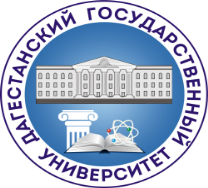 МИНИСТЕРСТВО НАУКИ И ВЫСШЕГО ОБРАЗОВАНИЯРОССИЙСКОЙ ФЕДЕРАЦИИФедеральное государственное бюджетное образовательное учреждениевысшего образования«ДАГЕСТАНСКИЙ ГОСУДАРСТВЕННЫЙ УНИВЕРСИТЕТ»Юридический институтКафедра конституционного и международного праваРАБОЧАЯ ПРОГРАММА ДИСЦИПЛИНЫ«Основные проблемы развития современного конституционного права и организация государственной власти в Российской Федерации»Кафедры конституционного и международного праваЮридического институтаОбразовательная программа магистратуры 40.04.01 ЮриспруденцияНаправленность программы: Конституционно-правовые проблемы организации и деятельности государственной и муниципальной власти в Российской ФедерацииФорма обученияОчная, заочнаяСтатус дисциплины: входит в часть ОПОП, формируемую участниками образовательных отношенийМахачкала, 2022г.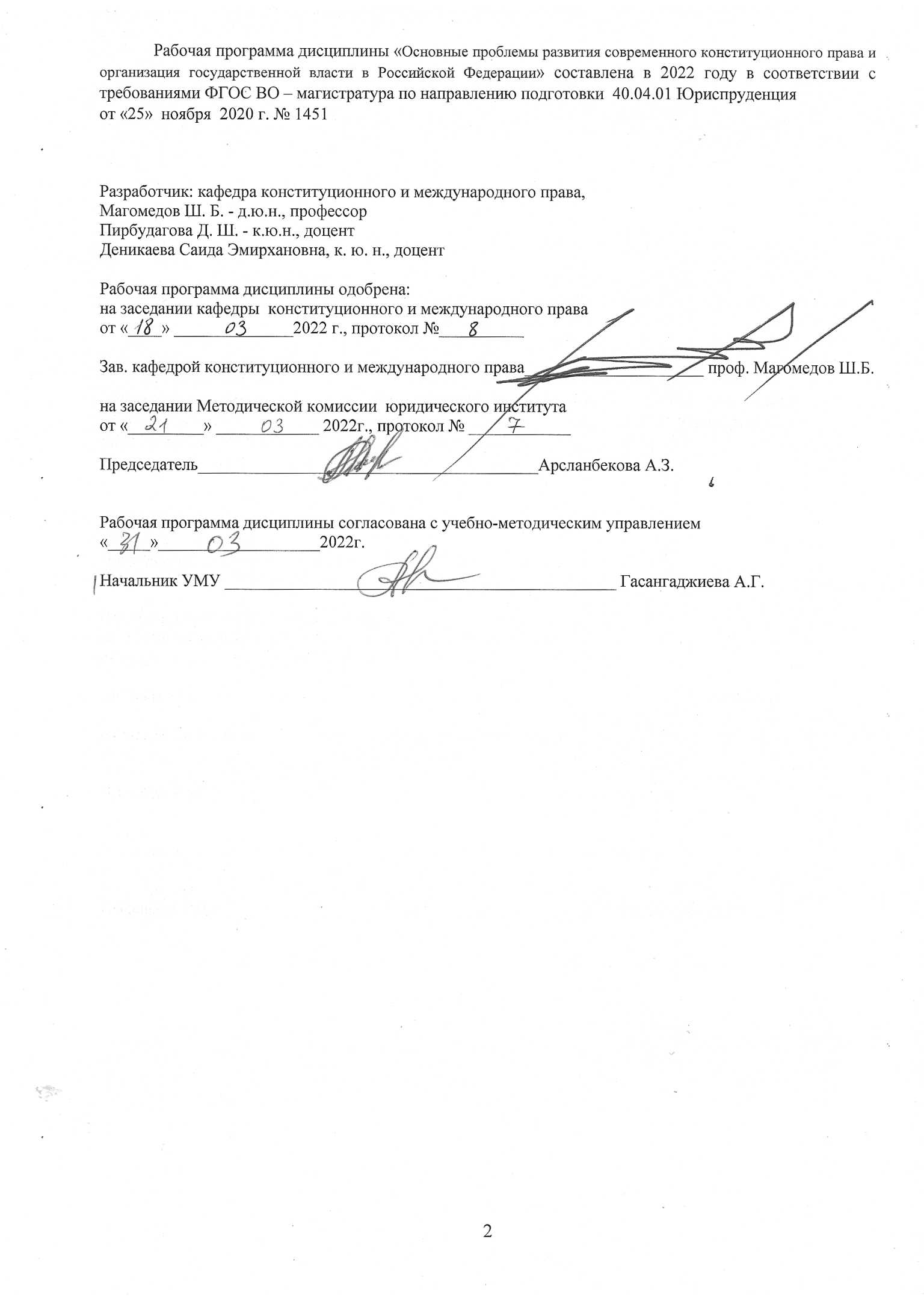 Аннотация рабочей программы дисциплиныДисциплина «Основные проблемы развития современного конституционного права и организация государственной власти в Российской Федерации»  входит в часть, формируемую участниками образовательных отношений  ОПОП магистратуры по направлению подготовки 40.04.01 Юриспруденция.Дисциплина реализуется кафедрой конституционного и международного права юридического института.Содержание дисциплины охватывает круг вопросов, связанных с приобретением студентами необходимого объема знаний в области конституционного права в целом, организации органов государственной власти; формировании навыков подготовки нормативных правовых актов в исследуемой сфере.Дисциплина нацелена на формирование следующих компетенций выпускника: Общепрофессиональные - ОПК-1, ОПК-2, ОПК-3Профессиональные : правоприменительная – ПК-3Преподавание дисциплины предусматривает проведение следующих видов учебных занятий: лекции, практические занятия, самостоятельная работа, тестирование.Рабочая программа дисциплины предусматривает проведение следующих видов контроля успеваемости в форме контрольных работ, коллоквиумов, тестирования и промежуточный контроль в форме экзамена.Объем дисциплины 4 зачетные единицы, в том числе в академических часах по видам учебных занятий:ОЧНАЯ ФОРМА ОБУЧЕНИЯОбъем дисциплины 4 зачетные единицы, в том числе в академических часах по видам учебных занятий:ЗАОЧНАЯ ФОРМА ОБУЧЕНИЯ1. Цели освоения дисциплиныЦелями освоения дисциплины «Основные проблемы развития современного конституционного права и организация государственной власти в Российской Федерации» является всестороннее ознакомление обучающихся с основными проблемами науки конституционного права Российской Федерации, как с позиции доктрины, так и с позиции правоприменительной практики.Основные задачи учебной дисциплины:- ознакомить обучающихся с современной проблематикой конституционного права;- развить навыки научного анализа;- выработать навыки конституционно-правового анализа нормативных правовых актов и правоприменительной практики.2. Место дисциплины в структуре ОПОП магистратураДисциплина «Основные проблемы развития современного конституционного права и организация государственной власти в Российской Федерации» входит в часть, формируемую участниками образовательных отношений ОПОП - магистратуры по направлению подготовки 40.04.01 Юриспруденция.Дисциплина «Основные проблемы развития современного конституционного права и организация государственной власти в Российской Федерации» является одной из обязательных дисциплин и состоит в логической и содержательно-методической связи с другими дисциплинами программы.Дисциплина «Основные проблемы развития современного конституционного права и организация государственной власти в Российской Федерации» формирует у обучающихся необходимые навыки, развивающие теоретические знания, полученные ранее.Для изучения дисциплины «Основные проблемы развития современного конституционного права и организация государственной власти в Российской Федерации»  обучающийся должен знать основные понятия и принципы конституционного права, структуру и систему законодательства, основные понятия, касающиеся основ конституционного строя, правового статуса личности, устройства государства, организации государственной власти и т.д.Дисциплина «Основные проблемы развития современного конституционного права и организация государственной власти в Российской Федерации» служит необходимой теоретической основой для прохождения обучающимися учебной и производственной практик.3. Компетенции обучающегося, формируемые в результате освоения дисциплины (перечень планируемых результатов обучения)4. Объем, структура и содержание дисциплины.4.1. Объем дисциплины составляет 4 зачетные единицы, 144 академических часа.4.2. Структура дисциплины.4.2.1. Структура дисциплины в очной форме4.2.2. Структура дисциплины в заочной форме4.3. Содержание дисциплины, структурированное по темам (разделам).4.3.1. Содержание лекционных занятий дисциплине «Основные проблемы развития современного конституционного права и организация государственной власти в Российской Федерации»Модуль 1. Конституционализм, основы конституционного строяТема 1. Конституционализм и Конституция РФ.Понятие и предмет конституционного права как отрасли права Российской Федерации. Источники конституционного права Российской Федерации. Система конституционного права Российской Федерации. Тенденции развития конституционного права Российской Федерации на современном этапе. Основные этапы становления и развития науки конституционного (государственного) права в России. Понятие конституционализма, его соотношение с конституционным строем. Роль конституции в установлении конституционного строя. Основные теории конституционализма. Основы учения о конституции. Подходы к определению сущности конституции: классово-политический и рационалистический. Функции конституции: учредительная, организаторская, внешнеполитическая, идеологическая, юридическая. Черты конституции: основополагающий характер, народность, реальность, стабильность. Исходные факторы, влияющих на содержание конституций и элементы предмета конституционного регулирования. Юридические свойства конституции: основной закон государства, юридическое верховенство, база текущего законодательства, особый порядок принятия и изменения. Основные этапы развития российской конституции. Характерные черты и особенности конституций советского периода как источников государственного (конституционного) права. Конституционная реформа в России 1989-1992 годов. Разработка и принятие Конституции Российской Федерации 1993 года. Конституция Российской Федерации – важнейший юридический акт и политический документ. Конституция Российской Федерации – ядро российской правовой системы. Особенности действия конституционных норм. Правовая охрана Конституции Российской Федерации. Содержание и формы конституционного контроля. Порядок пересмотра Конституции Российской Федерации, внесения поправок в главы 3-8 и изменений в статью 65. Конституционное Собрание и его конституционно-правовой статус. Толкование Конституции Российской Федерации.Вопросы толкования Конституции в связи с применением её положений. Компоненты конституционализма: конституционные идеи, нормативно-правовой фундамент, политический режим, система защиты конституционного строя и конституции. Черты современного конституционализма в Российской Федерации.Основные вехи конституционного развития России. Проблемы действия (реализации) Конституции. Прямое действие конституции, реализация конституции на практике и в соотношении с текущим законодательством. Проблема авторитета и охраны Конституции. Изменение действующей и принятие новой Конституции: материальные и процессуальные аспекты. Конституция РФ и конституции, уставы субъектов РФ: вопросы соотношения и реализации. Договорная практика и проблемы действия Конституции РФ. Действие Конституции РФ и международные договоры.Тема 2. Основные проблемы обеспечения основ конституционного строя РоссииОсновы конституционного строя – фундамент единства российской государственности. Российская Федерация – правовое, демократическое, федеративное, социальное, светское государство с республиканской формой правления. Конституционное закрепление народовластия в России. Референдум и свободные выборы как высшее непосредственное выражение власти народа.Конституционные основы общественно-политической деятельности в Российской Федерации. Конституционные основы социально-экономической деятельности. Конституционные основы духовно-культурной деятельности. Модуль 2. Конституционно-правовой статус человека и гражданина.Россия федеративное государство.Тема 3. Человек, его права и свободы – высшая ценностьКонституционные основы правового статуса личностив Российской федерации. Принципы правового статуса личности. Принцип неотчуждаемости прав и свобод человека. Принцип равенства  прав и свобод личности независимо от пола, расы, вероисповедания, социального и имущественного положения, проблемы реализации.Правовое положение иностранных граждан и лиц без гражданства в Российской Федерации. Правовой статус беженцев и вынужденных переселенцев в Российской Федерации. Порядок предоставления Российской Федерацией политического убежища. Правовой статус соотечественников.Конституционные принципы гражданства Российской Федерации. Основания и порядок приобретения гражданства. Прекращение гражданства. Порядок изменения гражданства детей и недееспособных лиц. Гражданство детей при усыновлении (удочерении). Порядок решения дел о гражданстве. Полномочные органы, ведающие делами о гражданстве. Производство по делам о гражданстве Российской Федерации.Конституционное закрепление прав и свобод человека и гражданина в Российской Федерации. Личные (гражданские), политические права, экономические, социальные и культурные и свободы человека и гражданина в Российской Федерации: понятие и содержание. Конституционные обязанности граждан Российской ФедерацииТема 4. Федерализм и проблемы его реализации в Российской ФедерацииПравовая природа и конституционные принципы федеративного устройства Российской Федерации. Основные этапы становления и развития федеративного устройства Российской Федерации. Основные черты, характеризующие конституционно-правовой статус Российской Федерации.Суверенитет Российской Федерации. Правовой статус территории Российской Федерации и ее границ. Единое гражданство Российской Федерации. Общие для Федерации органы государственной власти. Единая система права.Предметы ведения Российской Федерации и их классификация. Принципы, лежащие в основе разграничения предметов ведения между Российской Федерации и ее субъектами. Предметы ведения Российской Федерации в сфере государственного, экономического и социально-культурного строительства, внешних сношений и защиты государственного суверенитета Российской Федерации.Предметы ведения и полномочия субъектов Российской Федерации, их классификация. Договоры о разграничении предметов ведения и полномочий между федеральными органами государственной власти и органами государственной власти субъектов Федерации. Порядок принятия в Российской Федерацию и образование в ее составе нового субъекта Российской Федерации.Конституционно-правовые основы участия Российской Федерации в межгосударственных объединениях. Конституционно-правовые основы национальной и региональной политики в Российской Федерации. Конституционно-правовой статус коренных малочисленных народов Российской Федерации. Национально-культурная автономия: понятие, система, порядок учреждения и регистрации.Виды субъектов Российской Федерации. Характерные черты конституционно-правового статуса республики в составе Российской Федерации. Край, область, город федерального значения как субъект Российской Федерации. Особенности их конституционно-правового статуса. Автономная область, автономный округ как субъект Российской Федерации. Особенности их конституционно-правового статуса. Регулирование отношений органов государственной власти автономных округов, входящих в состав края (области), с органами государственной власти края (области).Порядок изменения статуса субъекта Российской Федерации. Порядок изменения границ между субъектами Российской Федерации. Порядок изменения наименования субъекта Российской Федерации.Административно-территориальное устройство субъектов Российской Федерации, его понятие и принципы. Виды административно-территориальных единиц. Порядок решения вопросов административно-территориального устройства. Административно-территориальное устройство субъектов Российской Федерации и территориальная организация местного самоуправления. Модуль 3. Организация системы органов государственной властиТема 5. Проблемы организации системы федеральных органов государственной власти Российской Федерации Понятие и основные признаки государственного органа. Система государственных органов Российской Федерации и ее конституционное закрепление. Виды органов государственной власти РФ. Виды органов государственной власти субъектов РФ. Органы законодательной, исполнительной и судебной власти: их особенности и место в системе государственных органов Российской Федерации. Российская модель разделения властей. Теоретические и практические вопросы формы правления и выделения различных ветвей власти, возникшие в теории конституционного права РФ и в практике государственного строительства. Конституционно-правовое регулирование способов образования государственных органов: избрание, формирование, назначение. Президент Российской Федерации – глава государства; его конституционная роль в обеспечении согласованного функционирования и взаимодействия органов государственной власти. Президент Российской Федерации как гарант Конституции Российской Федерации. Конституционные основы его взаимоотношений с законодательной, исполнительной и судебной властью, с государственными органами субъектов Российской Федерации. Порядок выборов и вступления в должность Президента Российской Федерации. Символы президентской власти. Полномочия Президента Российской Федерации. Основания досрочного прекращения полномочий Президента Российской Федерации. Конституционно-правовая ответственность Президента Российской Федерации, процедура отрешения его от должности.Конституционно-правовое регулирование статуса Федерального Собрания Российской Федерации – парламента Российской Федерации. Двухпалатная структура Федерального Собрания, ее характерные особенности. Порядок формирования палат Федерального Собрания. Вопросы ведения Совета Федерации. Вопросы ведения Государственной Думы. Роспуск Государственной Думы ФС РФ. Внутреннее устройство и органы палат. Статус члена Совета Федерации и депутата Государственной Думы. Парламентский контроль: понятие и пределы. Законодательный процесс в Российской Федерации. Правительство Российской Федерации – высший исполнительный орган государственной власти. Порядок формирования, состав и срок полномочий Правительства Российской Федерации. Полномочия Правительства Российской Федерации. Конституционно-правовая ответственность Правительства Российской Федерации. Отставка Правительства Российской Федерации.Судебная власть в системе разделения государственной власти по Конституции Российской Федерации. Осуществление судебной власти посредством конституционного, гражданского, административного и уголовного судопроизводства. Конституционные принципы правосудия. Обеспечение доступа к информации о деятельности судов в Российской Федерации. Конституционно-правовой статус судьи в Российской Федерации. Единство статуса судей. Порядок наделения полномочиями судей. Срок полномочий судей.Конституционный Суд Российской Федерации – судебный орган конституционного контроля. Полномочия Конституционного Суда Российской Федерации. Состав, порядок формирования и срок полномочий судей Конституционного Суда РФ. Статус судьи Конституционного Суда РФ. Решения Конституционного Суда Российской Федерации: виды, порядок принятия, юридическая сила. Правовые позиции Конституционного Суда Российской Федерации.Тема 6. Проблемы организации системы органов государственной власти субъектов Российской Федерации.Конституционно-правовая регламентация системы органов государственной власти субъекта Российской Федерации. Реализация принципа разделения властей на уровне субъекта Российской Федерации. Законодательный (представительный) орган государственной власти субъекта Российской Федерации: структура, срок полномочий, порядок формирования, компетенция, принимаемые акты, статус депутатов. Органы исполнительной власти субъекта Российской Федерации. Высшее должностное лицо (руководитель высшего исполнительного органа государственной власти) субъекта Российской Федерации. Конституционные (уставные) суды субъектов Российской Федерации.Тема 7. Проблемы организации местного самоуправления на современном этапе.Конституционные основы концепции местного самоуправления в Российской Федерации. Местное самоуправление – форма публичной власти народа.Принципы построения модели взаимоотношений государства и местного самоуправления. Теоретические аспекты соотношения государственной власти и местного самоуправления и проблемы законодательного регулирования. Перспективы развития взаимоотношений между двумя уровнями публичной власти.Система местного самоуправления в Российской Федерации. Конституционные основы участия населения в осуществлении местного самоуправления. Формы непосредственного осуществления населением местного самоуправления. Местный референдум. Муниципальные выборы. Голосование по отзыву депутата, члена выборного органа местного самоуправления, выборного должностного лица местного самоуправления, голосование по вопросам изменения границ муниципального образования. Сход граждан. Правотворческая инициатива граждан. Территориальное общественное самоуправление. Публичные слушания. Конференции граждан. Опрос граждан. Обращения граждан в органы местного самоуправления. Проблемы правового регулирования форм непосредственной демократии, тенденции развития законодательства. Участие населения в осуществлении местного самоуправления.Правовая основа местного самоуправления. Понятие и развитие правовой основы местного самоуправления: основные этапы. Европейская хартия местного самоуправления.Особенности законодательного регулирования местного самоуправления на федеральном уровне и на уровне субъектов РФ: Конституция Российской Федерации, федеральные законы в системе нормативных правовых актов о местном самоуправлении. Полномочия федеральных органов государственной власти в области местного самоуправления.Законодательство субъектов Российской Федерации о местном самоуправлении.Полномочия органов государственной власти субъектов РФ в области местного самоуправления. Вопросы соотношения федерального и регионального законодательства в организации местного самоуправления в РФ.Муниципальные правовые акты: понятие, система. Устав муниципального образования. Иные муниципальные правовые акты. Пределы местного правотворчества. Регистры нормативных правовых актов местного самоуправления. Проблемы теории и практики правового регулирования местного самоуправления на современном этапе.Экономическая основа местного самоуправления. Понятие экономической основа местного самоуправления. Муниципальная собственность (муниципальное имущество), средства местных бюджетов. Имущественные права муниципальных образований. Формирование муниципальной собственности. Полномочия органов государственной власти Российской Федерации и органов государственной власти субъектов РФ в области обеспечения финансовой и экономической самостоятельности местного самоуправления.Понятие и состав муниципального имущества. Проблемные аспекты приватизации муниципального имущества. Местный бюджет. Доходная и расходная части местного бюджета. Оптимизация экономических основ местного самоуправления в Российской Федерации.Органы и должностные лица местного самоуправления. Правовое регулирование структуры органов местного самоуправления. Возможность выбора структуры органов местного самоуправления населением: проблемы и последствия. Представительный орган местного самоуправления и его роль в системе органов местного самоуправления. Глава муниципального образования. Местная администрация. Контрольный орган муниципального образования.Организационные модели местного самоуправления. Закрепление в уставах муниципальных образований структуры органов местного самоуправления.4.3.2. Содержание практических занятий дисциплины«Основные проблемы развития современного конституционного права и организация государственной власти в Российской Федерации»Модуль 1. Конституционализм, основы конституционного строяТема 1. Конституционализм и Конституция РФ.Понятие и предмет конституционного права Российской Федерации как отрасли права. Источники отрасли конституционного права Российской Федерации.Понятие, сущность, юридические свойства, структура Конституции Российской Федерации.Правовая охрана и толкование Конституции Российской Федерации.Тема 2. Основные проблемы обеспечения основ конституционного строя России. Понятие конституционного строя Российской Федерации и его основ.Разделение властей как основополагающий принцип демократической организации Российского государства: проблемы реализации. Основные характеристики российского государства.Модуль 2. Конституционно-правовой статус человека и гражданина.Россия федеративное государство.Тема 3. Человек, его права и свободы – высшая ценность Понятие основ правового статуса личности. Принципы правового статуса человека и гражданина.Правовое положение иностранных граждан, беженцев и вынужденных переселенцев в Российской Федерации.Понятие и принципы гражданства Российской Федерации: общая характеристика, тенденции развития законодательства.Понятие и классификация конституционных прав и свобод человека и гражданина.Тема 4. Федерализм и проблемы его реализации в Российской ФедерацииСовременная модель федеративного устройства России. Принципы федерации в России. Россия как федеративное государство: общая характеристика, тенденции развития законодательства.Конституционно-правовой статус субъектов РФ: республик, краев, областей, городов федерального значения, автономной области и автономных округов.Проблемы разграничения предметов ведения и полномочий между федеральными органами государственной власти и органами государственной власти субъектов Российской Федерации.Модуль 3. Организация системы органов государственной властиТема 5. Проблемы организации системы федеральных органов государственной власти Российской ФедерацииПонятие избирательной системы и избирательного права Российской Федерации. Понятие института президентства в РФ. Место и роль Президента РФ в системе органов государственной власти РФ.Порядок выборов и вступления в  должность Президента РФ.Конституционный статус Федерального Собрания РФ.Правительство Российской Федерации – высший исполнительный орган государственной власти Российской Федерации.Конституционные принципы осуществления судебной власти в Российской Федерации.Конституционный Суд Российской Федерации – орган конституционного судебного контроля.Тема 6. Проблемы организации системы органов государственной власти субъектов Российской ФедерацииКонституционно-правовые основы формирования и деятельности органов государственной власти субъектов Российской Федерации.Конституционно-правовой статус главы субъекта Российской Федерации.Конституционно-правовой статус представительного (законодательного) органа субъекта Российской Федерации.Суды субъектов Российской Федерации.Тема 7. Проблемы организации местного самоуправления на современном этапеКонституционная модель местного самоуправления в РФ, ее основные черты. Проблемы соотношения государственной власти и местного самоуправления в РФ и перспективы развития взаимоотношенийПонятие современной системы местного самоуправления в России.Участие населения в осуществлении местного самоуправления: конституционные основы, современные проблемы.Формы непосредственного осуществления населением местного самоуправления и участия населения в местном самоуправлении: общая характеристика, тенденции развития законодательства.Понятие и развитие правовой основы местного самоуправления.Понятие и характеристика экономической основы местного самоуправления, проблемы ее реформирования.Структура органов  местного самоуправления: понятие. Организационные модели местного самоуправления.5. Образовательные технологииВ соответствии с требованиями ФГОС ВО магистратура по направлению подготовки 40.04.01 Юриспруденция реализация компетентностного подхода должна предусматривать широкое использование в учебном процессе активных и интерактивных форм проведения занятий, в связи с чем в процессе обучения по дисциплине «Основные проблемы развития современного конституционного права и организация государственной власти в Российской Федерации» предусмотрено использование следующих образовательных технологий: деловые игры, разбор конкретных ситуаций, работа в малых группах и т.д.В рамках учебного курса предусмотрены встречи с представителями органов государственной власти и местного самоуправления, наделенными полномочиями в сфере регулирования и реализации социально- экономических прав и свобод человека и гражданина, а также с представителями общественных организаций.6. Учебно-методическое обеспечение самостоятельной работы студентов.Виды самостоятельной работы обучающегося, порядок их выполнения и контроляСамостоятельная работа обучающегося осуществляется в следующих формах:- подготовка письменных эссе- написание рефератов, контрольных работ- устные ответы на вопросы- выполнение заданий и пр.Подготовка и написание письменных рефератов, эссе и контрольных работ осуществляется по одной из предложенных тем, либо, по согласованию с преподавателем, иной темы.Оценочные средства для текущего контроля успеваемости, промежуточной аттестации по итогам освоения дисциплины «Основные проблемы развития современного конституционного права и организация государственной власти в Российской Федерации».Тема 1. Конституционализм и Конституция РФ. Основные проблемы обеспечения основ конституционного строя РоссииКонституционализм, конституционный строй, политический режим: понятие, содержание, соотношение.Основные теории конституционализма, основы учения о конституции. История развития российской конституции. Разработка и принятие Конституции Российской Федерации 1993 года.Порядок пересмотра Конституции Российской Федерации, принятия конституционных поправок и внесения изменений в статью 65 Конституции Российской Федерации.Народовластие как основа демократического характера российского государства. Непосредственная и представительная формы демократии: понятие, социальная ценность, соотношение.Принцип идеологического многообразия: конституционное закрепление и гарантии реализации.Правовой статус политических партий: порядок создания и деятельности. Правовой статус религиозных объединений.Общественная палата Российской Федерации: цели и задачи деятельности, порядок формирования, основные формы работы.Экономическая и социальная основа конституционного строя Российской Федерации.Тема 2. Человек, его права и свободы – высшая ценностьОснования и порядок приобретения гражданства Российской Федерации. Прекращение гражданства Российской Федерации.Двойное гражданство: причины возникновения, особенности правового регулирования.Порядок изменения гражданства детей.Полномочные органы, ведающие делами о гражданстве.Правовое положение лиц без гражданства в Российской Федерации.Регламентация личных прав и свобод человека по Конституции РФ . Конституционное закрепление политических прав и свобод: общая характеристика, тенденции развития законодательства.Экономические и социальные права и свободы, проблемы их реализации. Права и свободы в области культуры.Конституционные обязанности человека и гражданина.Система гарантий прав и свобод человека и гражданина. Конституционно-правовые основания ограничения конституционных прав и свобод человека и гражданина. Тема 3. Федерализм и проблемы его реализации в Российской Федерации Идеи федерализма, унитаризма и автономии и их воплощение в практике государственного строительства России  вXX -  начале XXI века.Экономический и бюджетный федерализм.Тенденции  централизации и децентрализации публичной власти в условиях российского федерализма.Порядок принятия в Российскую Федерацию и образования в её составе нового субъекта Российской Федерации.Тема 4. Система органов государственной власти в Российской ФедерацииПринципы проведения выборов в Российской Федерации: конституционные основы, современные проблемы. Основные стадии избирательного процесса Компетенция Президента РФ.Конституционно-правовая ответственность Президента РФ.Двухпалатная структура Федерального собрания.Порядок формирования Совета Федерации и Государственной Думы: история, современное состояние, тенденции развития.Компетенция Совета Федерации и порядок ее осуществления.Компетенция Государственной Думы и порядок ее осуществления.Порядок формирования и состав Правительства Российской Федерации.Полномочия Правительства Российской Федерации. Система и структура федеральных органов исполнительной власти. Судебная власть, ее специфика и функции. Понятие судебной системы Российской Федерации.Правовой статус судей в Российской ФедерацииОрганы судейского сообщества.Система органов государственной власти субъектов Российской Федерации.Тема 5. Проблемы становления и развития муниципального права как отрасли праваКомплексный характер муниципального права Российской Федерации.Муниципально-правовые отношения и их субъекты.Методы муниципально-правового регулирования.Место муниципального права в правовой системе Российской Федерации.Источники муниципального права Российской Федерации как отрасли права.Тема 6. Проблемы взаимоотношений между органами государственной власти и органами местного самоуправленияОсновы государственной политики Российской Федерации в отношении местного самоуправления.Задачи и полномочия органов государственной власти в области местного самоуправления.Проблема наделения органов местного самоуправления отдельными государственными полномочиями.Полномочия органов государственной власти субъектов Российской Федерации в области местного самоуправления.Тема 7. Проблемы в основах организации местного самоуправления на современном этапеФедеральное законодательство о местном самоуправлении.Законодательство субъектов РФ о местном самоуправлении: вопросы соотношения пределов федерального и регионального регулирования отношений.Проблемы теории и практики правового регулирования местного самоуправления на современном этапе.Государственное обеспечение – обязательная составляющая местного самоуправления.Проблемные аспекты приватизации муниципального имущества.Оптимизация экономической основы местного самоуправления.Возможность выбора структуры органов местного самоуправления населением: проблемы, последствия.Глава муниципального образования в структуре органов местного самоуправления.Представительный и исполнительный органы местного самоуправления.7. Фонд оценочных средств для проведения текущего контроля успеваемости, промежуточной аттестации по итогам освоения дисциплины.7.1. Типовые контрольные заданияПримерные тестовые задания:Тест №1. Каковы принципы конституционного строя Российской Федерации?1. демократизм, законность, равноправие и интернациональное единство народов, социальная справедливость2. демократизм и законность3. соотношение интересов государства в целом и его составных частей, территориальная целостность РФ4. свобода личности; равноправие граждан, народов в РФ5. суверенитет РФ, национально-территориальный принцип верховенства конституционных законов Тест № 2. В структуру конституционно-правового строя входит…1. конституционно-правовой статус человека и гражданина2. конституционно-правовой статус российского общества3. конституционно-правовой статус человека и гражданина, конституционно-правовой статус российского общества4. конституционно-правовой статус российского общества, конституционно-правовой статус Российского государства5. не подходит ни один из ответов Тест №3. В Конституции РФ закреплен принцип…1. полновластия Федерального собрания РФ2. абсолютизации власти органов местного самоуправления3. разделения властей4. абсолютизации государственной власти5. не подходит ни один из ответов Тест №4. Функции демократического государства…1. политическая, экономическая, социальная, идеологическая2. политическая и экономическая3. социальная и идеологическая4. социальная и экономическая5. не подходит ни один из ответов Тест №5. Какие каналы осуществления власти народом закреплены в Конституции РФ?1. непосредственно2. непосредственно и через органы государственной властинепосредственно и через органы государственной власти и органы местного самоуправления3. через органы государственной власти и через органы местного самоуправления4. непосредственно и через органы местного самоуправления Тест №6. Захват власти или присвоение властных полномочий в РФ преследуется…1. по Указу Президента РФ2. по федеральному закону3. по федеральному конституционному закону4. по Конституции5. не подходит ни один из ответов Тест №7. Институт народной инициативы закреплен…1. в Конституции РФ, в федеральном законодательстве2. в федеральном законодательстве3. в законодательстве субъектов РФ4. в Конституции РФ5. в Конституции РФ, в законодательстве субъектов РФ Тест №8. Для назначения общероссийского референдума необходимо наличие…1. положительного заключения Конституционного суда РФ2. положительного заключения Конституционного собрания РФ3. положительного заключения Верховного суда РФ4. положительного заключения Главного управления Администрации Президента РФ5. не подходит ни один из ответов Тест №9. Право назначения общероссийского референдума принадлежит…1. Президенту РФ2. Конституционному собранию РФ3. Президенту РФ, Конституционному собранию РФ4. Президенту РФ, Конституционному собранию РФ, Конституционному суду РФ5. депутатам Государственной думы, Президенту РФ, Конституционному собранию РФ Тест №10. Решение, принятое на референдуме, может быть изменено…1. Президентом РФ2. Конституционным собранием РФ3. новым референдумом4. Государственной думой5. ЦИК Тест №11. На общероссийский референдум не могут выноситься следующие вопросы…1. принятие Конституции РФ2. принятие законов3. о доверии Президенту РФ4. не подходит ни один из ответов Тест №12. Решение, принятое путем референдума, может быть отменено…1. Президентом РФ2. Конституционным судом РФ3. законодательным (представительным) органом субъекта РФ4. Президентом РФ, Конституционным судом РФ5. не подходит ни один из ответов Тест №13. Один и тот же вопрос может выноситься на референдум по истечении…1. 2 лет2. 1 года3. 3 месяцев4. 6 месяцев5. 3 лет Тест №14. Участниками политического процесса выступают…1. народ, союзы, граждане2. народ, коллективы, граждане3. народ, социальные и национальные общности, союзы, коллективы, граждане4. народ, социальные и национальные общности, граждане5. не подходит ни один из ответов Тест №15. Государственная регистрация общественного объединения – это…1. право общественного объединения, обязанность общественного объединения2. право общественного объединения3. обязанность общественного объединения4. цель общественного объединения5. не подходит ни один из ответов Тест №16. Деятельность общественных объединений может быть запрещена…1. решением суда общей юрисдикции2. ФКЗ3. Указом Президента РФ4. решением Конституционного суда РФ5. Генеральной прокуратурой РФ Тест №17. Ограничения на создание отдельных видов общественных объединений в РФ могут устанавливаться…1. постановлением Правительства РФ2. Указом Президента РФ3. распоряжением Правительства РФ4. федеральным законом5. не подходит ни один из ответов Тест №18. Государственный контроль за деятельностью средств массовой информации возможен в следующих вариантах:1. прямое государственное управление; косвенное управление и контроль через  2. специальные государственные органы3. не подходит ни один из ответов4. прямое государственное управление5. прямое и косвенное государственное управление6. косвенное управление и контроль через специальные государственные органы Тест №19. Право наций на самоопределение – это…1. право нации, народа, народности (другой этнической общности) свободно выбирать любую форму государственности, в том числе образовывать свое собственное суверенное государство2. право нации самостоятельно решать все вопросы своей жизни3. право народа объединяться с другими народами или отделяться от союза с другими народами4. право народа создавать свою государственность в составе федеративного государства5. право народа на культурно-национальную автономию, право пользоваться родным языком, право на свою территорию Тест №20. В президентских республиках правительство возглавляет1. министр обороны2. министр иностранных дел3. президент4. премьер-министр5. не подходит ни один из ответов Тест №21. Экономическая система РФ – это…1. свобода экономического пространства и предпринимательской деятельности2. совокупность всех форм собственности3. идеологическое и политическое многообразие4. ограничение монополистической деятельности хозяйствующих субъектов на рынке товаров и услуг5. не подходит ни один из ответов Тест №22. Государственная собственность делится…1. на федеральную и муниципальную собственность2. на собственность субъектов и муниципальную собственность3. на федеральную собственность и собственность субъектов РФ4. на федеральную собственность, собственность субъектов РФ и муниципальную собственность5. не подходит ни один из ответов Тест №23. Режим единого экономического пространства включает в себя…1. систему налогообложения, запрет введения и эмиссии других денег2. систему налогообложения, запрет введения и эмиссии других денег, объявление рубля в качестве денежной единицы в РФ3. объявление рубля в качестве денежной единицы в РФ, систему таможенных пошлин4. систему налогообложения, запрет введения и эмиссии других денег и систему таможенных пошлин5. не подходит ни один из ответов Тест №24. Согласно Конституции РФ социальное государство – это…1. государство, политика которого направлена на создание условий для достойной жизни2. государство, политика которого направлена на поддержку конкуренции и ограничения монополистической деятельности3. государство, политика которого направлена на создание условий для достойной жизни и свободного развития человека4. государство, политика которого направлена на защиту всех форм собственности5. не подходит ни один из ответов Тест №25. По Конституции РФ запрещается…1. принудительный труд;2. наемный труд3. добровольный труд4. детский труд5. не подходит ни один из ответов Тест №26. В Российской Федерации обязательным является…1. среднее полное образование2. среднее неполное образование3. начальное образование4. высшее образование5. не подходит ни один из ответов Тест №27. Идеологическое многообразие означает…1. равноправное положение всех идеологий2. равноправное положение всех идеологий, запрет установления в качестве господствующей одной или нескольких идеологий3. запрет установления в качестве господствующей одной единственной идеологии4. равноправное положение всех идеологий, запрет установления в качестве господствующей одной единственной идеологии5. не подходит ни один из ответов Тест №28. Как вы понимаете недопустимость государственной и обязательной идеологии, признание идеологического многообразия по действующей Конституции РФ?1. обязательно наличие разнообразных идеологий; но государство не руководствуется ни одной из этих идеологий2. не допускаются идеологии, противоречащие принципиальным положениям Конституции - основам конституционного строя; государство может учитывать положения разных идеологий или руководствоваться определенной идеологией3. допускаются любые идеологии, кроме государственной4. допускается не более двух идеологий: одну из них государство поддерживает, реализует, другую не признает5. идеология никакой связи с организацией и деятельностью государства, в том числе с правотворческой деятельностью, не имеет Тест №28. Основными признаками светского государства являются:1. никакая религия не может устанавливаться в качестве обязательной, государственной; светский характер образования2. светский характер образования3. религиозные институты отделены от государственных институтов; светский характер образования4. никакая религия не может устанавливаться в качестве обязательной, государственной5. никакая религия не может устанавливаться в качестве обязательной, государственной; религиозные институты отделены от государственных институтовЭкзаменационные вопросы. Понятие и предмет конституционного права Российской Федерации как отрасли права.Источники отрасли конституционного права Российской Федерации. Место и роль конституционного права в системе российского права.Предмет, система, источники и методы науки конституционного права РФ.История развития российской Конституции. Разработка и принятие Конституции Российской Федерации 1993 года.Понятие, сущность, юридические свойства, структура Конституции Российской Федерации.Порядок пересмотра Конституции Российской ФедерацииПорядок принятия конституционных поправок и внесения изменений в статью 65 Конституции Российской Федерации.Правовая охрана и толкование Конституции Российской Федерации.Понятие конституционного строя Российской Федерации и его основ.Разделение властей как основополагающий принцип демократической организации Российского государства. Правовое государство, его характерные черты и особенности в Российской Федерации. Российская Федерация – светское государство. Правовой статус религиозных объединений.Суверенитет Российской Федерации, его гарантии.Конституционно-правовые основы местного самоуправления в Российской Федерации.Народовластие как основа демократического характера Российского государства. Непосредственная и представительная формы демократии: понятие, социальная ценность, соотношение.Референдум в Российской Федерации: виды, порядок назначения, проведения и определения результатов.Принцип идеологического многообразия: конституционное закрепление и гарантии реализации.Правовой статус политических партий: порядок создания и деятельности.Правовой статус общественных объединений в РФКонституционно-правовой статус Уполномоченного по правам человека в Российской ФедерацииОбщественная палата Российской Федерации: цели и задачи деятельности, порядок формирования, основные формы работы.Экономическая и социальная основа конституционного строя Российской Федерации.Принципы правового статуса личности в Российской Федерации: общая характеристика.Понятие и принципы гражданства Российской Федерации.Основания и порядок приобретения гражданства Российской Федерации. Прекращение гражданства Российской Федерации.Двойное гражданство: причины возникновения, особенности правового регулирования.Порядок изменения гражданства детей.Полномочные органы, ведающие делами о гражданстве.Правовое положение иностранных граждан и лиц без гражданства в Российской Федерации.Правовое положение беженцев и вынужденных переселенцев в Российской Федерации.Классификация конституционных прав и свобод человека и гражданина в Российской Федерации.Регламентация личных прав и свобод человека по Конституции РФ . Конституционное закрепление политических прав и свобод в Российской Федерации.Экономические права и свободы, проблемы их реализации в Российской ФедерацииСоциальные и культурные права и свободы, проблемы их реализации в Российской Федерации.Конституционные обязанности человека и гражданина в Российской Федерации.Конституционно-правовой механизм защиты прав и свобод человека и гражданина в Российской Федерации. Конституционно-правовые основания ограничения конституционных прав и свобод человека и гражданина. Конституционно-правовой статус России как федеративного государства.Конституционно-правовой статус субъектов Российской Федерации.Разграничение предметов ведения и полномочий между федеральными органами государственной власти и органами государственной власти субъектов Российской Федерации. Порядок принятия в Российскую Федерацию и образования в её составе нового субъекта Российской Федерации. Понятие избирательной системы и избирательного права Российской Федерации. Принципы проведения выборов в Российской Федерации. Основные стадии избирательного процесса: общая характеристика. Конституционно-правовой статус Президента Российской Федерации как главы государства.Порядок выборов и вступления в должность Президента Российской Федерации.Полномочия Президента Российской Федерации.Акты Президента Российской Федерации. Администрация Президента Российской Федерации.Совещательные и консультативные органы при Президенте Российской Федерации.Основания и порядок досрочного прекращения исполнения полномочий Президента Российской Федерации.Федеральное Собрание как представительный и законодательный орган Российской Федерации.Полномочия Государственной Думы ФС РФВыборы депутатов Государственной Думы ФС РФПолномочия Совета Федерации ФС РФПорядок формирования Совета Федерации ФС РФЗаконодательный процесс: понятие, общая характеристика стадий. Правовой статус члена Совета Федерации и депутата Государственной Думы.Правительство Российской Федерации – высший исполнительный орган государственной власти Российской Федерации.Порядок формирования и состав Правительства Российской Федерации.Полномочия Правительства Российской Федерации. Отставка Правительства Российской Федерации и сложение им своих полномочий.Акты Правительства Российской Федерации.Система и структура федеральных органов исполнительной власти. Конституционные принципы осуществления судебной власти в Российской Федерации.Конституционный Суд Российской Федерации – орган конституционного судебного контроля.Состав и порядок образования Конституционного Суда Российской Федерации.Полномочия Конституционного Суда Российской Федерации.Статус судьи Конституционного Суда Российской Федерации.Стадии конституционного судопроизводства: общая характеристика.Порядок рассмотрения дел о конституционности законов по жалобам граждан на нарушение конституционных прав и свобод гражданПорядок рассмотрения дел о конституционности законов по запросам судовПорядок рассмотрения дел о толковании Конституции РФ.Конституционно-правовой статус прокуратуры Российской Федерации.Конституционно-правовые основы формирования и деятельности органов государственной власти субъектов Российской Федерации.Система органов государственной власти субъектов Российской Федерации.Правовой статус представительных органов субъектов РФ.Исполнительные органы субъектов РФ.Высшее должностное лицо субъекта РФСуды субъектов Российской Федерации.Конституционные основы организации местного самоуправления в РФКонституция РД: порядок принятия, изменения, содержание.Система органов государственной власти в Республике Дагестан.Глава Республики ДагестанНародное Собрание Республики ДагестанСуды Республики Дагестан7.2. Методические материалы, определяющие процедуру оценивания знаний, умений, навыков и (или) опыта деятельности, характеризующих этапы формирования компетенций.Общий результат выводится как интегральная оценка, складывающая из текущего контроля – 40 % и промежуточного контроля – 60 %.Текущий контроль по дисциплине включает:- посещение занятий – 10 баллов,- участие на практических занятиях – 20 баллов,- выполнение домашних (аудиторных) контрольных работ – 10 баллов.Промежуточный контроль по дисциплине включает:- устный опрос – 20 баллов,- письменная контрольная работа -  20 баллов,- тестирование - 20 баллов.8. Учебно-методическое обеспечение дисциплины.а) адрес сайта курса1. Электронный каталог НБ ДГУ[Электронный ресурс]: база данных содержит сведения о всех видах лит, поступающих в фонд НБ ДГУ/Дагестанский гос. ун-т. – Махачкала, 2010 – Режим доступа: http://elib.dgu.ru, свободный 2. Деникаева С.Э. https://denikaevas.blogspot.com/б) нормативные правовые акты:Конституция РФ 1993г – Москва. 2022г.Об основных гарантиях избирательных прав и права на участие в референдуме граждан Российской Федерации: Федеральный закон от 12 июня 2002 года № 67-ФЗ, (с изм. и доп.). Доступ из справ.-правовой системы «Констультант Плюс». О выборах Президента Российской Федерации: Федеральный закон от 10 января 2003 года № 19-ФЗ, (с изм. и доп.). Доступ из справ.-правовой системы «Констультант Плюс». О выборах депутатов Государственной думы Федерального собрания Российской Федерации: Федеральный закон от 18 мая 2005 г. №51-ФЗ, (с изм. и доп.). Доступ из справ.-правовой системы «Констультант Плюс». О порядке формирования Совета Федерации Федерального собрания Российской Федерации: Федеральный закон от 5 августа 2000 г., (с изм. и доп.). Доступ из справ.-правовой системы «Констультант Плюс». Об обеспечении конституционных прав граждан Российской Федерации избирать и быть избранными в органы местного самоуправления: Федеральный закон от 26 ноября 1996 года № 138-ФЗ (с изм. и доп.). Доступ из справ.-правовой системы «Констультант Плюс». Об общих принципах организации законодательных (представительных) и исполнительных органов государственной власти субъектов Российской Федерации: Федеральный закон от 6 октября 1999 года № 184-ФЗ, (с изм. и доп.). Доступ из справ.-правовой системы «Констультант Плюс». Об общих принципах организации местного самоуправления в Российской Федерации: Федеральный закон от 6 октября 2003 года № 131-ФЗ, (с изм. и доп.). Доступ из справ.-правовой системы «Констультант Плюс». О правовом положении иностранных граждан в Российской Федерации: Федеральный закон от 25 июля 2002 года № 115-ФЗ (с изм. и доп.). Доступ из справ.-правовой системы «Констультант Плюс». О международных договорах Российской Федерации: Федеральный закон от 15 июля 1995 года № 101-ФЗ (с изм. и доп.). Доступ из справ.-правовой системы «Констультант Плюс». Об общественных объединениях: Федеральный закон от 19 мая 1995 года № 82-ФЗ, (с изм. и доп.). Доступ из справ.-правовой системы «Констультант Плюс». О политических партиях: Федеральный закон от 11 июля 2001 года № 95-ФЗ в ред. от 08.12.2011 г., (с изм. и доп.). Доступ из справ.-правовой системы «Констультант Плюс». Об информации, информационных технологиях и о защите информации: Федеральный закон от 27 июля 2006 г., (с изм. и доп.). Доступ из справ.-правовой системы «Констультант Плюс». О собраниях, митингах, демонстрациях, шествиях и пикетированиях: Федеральный закон от 19 июня 2004 г. № 54-ФЗ, (с изм. и доп.). Доступ из справ.-правовой системы «Констультант Плюс». Кодекс Российской Федерации об административных правонарушениях от 30 декабря 2001 года № 195-ФЗ, (с изм. и доп.). Доступ из справ.-правовой системы «Констультант Плюс». Трудовой кодекс Российской Федерации от 30 декабря 2002 года №197-ФЗ (с изм. и доп.). Доступ из справ.-правовой системы «Констультант Плюс». Уголовный кодекс Российской Федерации от 13 июня 1996 года № 63-ФЗ (с изм. и доп.). Доступ из справ.-правовой системы «Констультант Плюс». Гражданский процессуальный кодекс Российской Федерации от 14 ноября 2002 года № 138-ФЗ, с изм. и доп.  // Собрание законодательства Российской Федерации. 2002. № 46. Ст.4532.Налоговый кодекс Российской Федерации, часть вторая: Федеральный закон от 5 августа 2000 г. №117-ФЗ, с изм. и доп.  // Собрание законодательства Российской Федерации. 2000. №32. Ст.3340.Конституция Республики Дагестан: принята Конституционным Собранием от 10 июля 2003 года. Махачкала, 2015.О выборах депутатов Народного собрания Республики Дагестан: Закон Республики Дагестан от 26 октября 2009 г. №50, (с изм. и доп.). Доступ из справ.-правовой системы «Констультант Плюс». О муниципальных выборах в Республике Дагестан: Закон Республики Дагестан от 26 июня 2009 г., (с изм. и доп.). Доступ из справ.-правовой системы «Констультант Плюс». Об избирательных комиссиях в Республике Дагестан: Закон РД от 12 марта 2004 г. ( в ред. от 9 июля 2010 г. №45 ) (с изм. и доп.). Доступ из справ.-правовой системы «Констультант Плюс». Устав  г. Махачкалы и других городов и районов республики.в) основная литература: Горный, М. Б.  Муниципальная политика и местное самоуправление в России : учебник и практикум для вузов / М. Б. Горный. — 3-е изд., перераб. и доп. — Москва : Издательство Юрайт, 2022. — 393 с. — (Высшее образование). — ISBN 978-5-534-13228-1. — Текст : электронный // Образовательная платформа Юрайт [сайт]. — URL: https://urait.ru/bcode/490228Комментарий к Конституции Российской Федерации / А. М. Дроздова [и др.] ; под редакцией С. А. Комарова. — 4-е изд., перераб. и доп. — Москва : Издательство Юрайт, 2022. — 409 с. — (Профессиональные комментарии). — ISBN 978-5-534-15721-5. — Текст : электронный // Образовательная платформа Юрайт [сайт]. — URL: https://urait.ru/bcode/509541 Комкова, Г. Н.  Конституционное право Российской Федерации : учебник для вузов / Г. Н. Комкова, Е. В. Колесников, М. А. Липчанская. — 6-е изд., перераб. и доп. — Москва : Издательство Юрайт, 2022. — 449 с. — (Высшее образование). — ISBN 978-5-534-14598-4. — Текст : электронный // Образовательная платформа Юрайт [сайт]. — URL: https://urait.ru/bcode/488596Местное самоуправление : учебник для вузов / Н. С. Бондарь [и др.] ; под редакцией Н. С. Бондаря. — Москва : Издательство Юрайт, 2022. — 386 с. — (Высшее образование). — ISBN 978-5-534-03681-7. — Текст : электронный // Образовательная платформа Юрайт [сайт]. — URL: https://urait.ru/bcode/491813Нудненко, Л. А.  Конституционное право России : учебник для вузов / Л. А. Нудненко. — 7-е изд., перераб. и доп. — Москва : Издательство Юрайт, 2022. — 531 с. — (Высшее образование). — ISBN 978-5-534-13880-1. — Текст : электронный // Образовательная платформа Юрайт [сайт]. — URL: https://urait.ru/bcode/488790Неверов, А. Я.  Конституционное право : учебное пособие для вузов / А. Я. Неверов. — Москва : Издательство Юрайт, 2021. — 335 с. — (Высшее образование). — ISBN 978-5-534-14639-4. — Текст : электронный // Образовательная платформа Юрайт [сайт]. — URL: https://urait.ru/bcode/478099  Система местного самоуправления : учебное пособие для вузов / С. Е. Прокофьев [и др.] ; под редакцией С. Е. Прокофьева, О. В. Паниной, С. Г. Еремина, Н. Н. Мусиновой. — 2-е изд. — Москва : Издательство Юрайт, 2022. — 118 с. — (Высшее образование). — ISBN 978-5-534-15082-7. — Текст : электронный // Образовательная платформа Юрайт [сайт]. — URL: https://urait.ru/bcode/492522 Садовникова, Г. Д.  Комментарий к Конституции РФ постатейный / Г. Д. Садовникова. — 11-е изд., испр. и доп. — Москва : Издательство Юрайт, 2022. — 212 с. — (Профессиональные комментарии). — ISBN 978-5-534-13033-1. — Текст : электронный // Образовательная платформа Юрайт [сайт]. — URL: https://urait.ru/bcode/488567  Чаннов, С. Е.  Муниципальное право : учебник и практикум для вузов / С. Е. Чаннов. — 4-е изд., перераб. и доп. — Москва : Издательство Юрайт, 2022. — 333 с. — (Высшее образование). — ISBN 978-5-534-12927-4. — Текст : электронный // Образовательная платформа Юрайт [сайт]. — URL: https://urait.ru/bcode/489489г) дополнительная литература:Ашурбекова З.Н., Магомедова П.А. НАПРАВЛЕНИЯ РЕФОРМИРОВАНИЯ МЕСТНОГО  САМОУПРАВЛЕНИЯ В РФ //Теория и практика мировой науки. 2022. № 2. С. 6-9.Антонова Е.А., Горбова О.Ю. АНАЛИЗ СТАТУСА И ПОЛНОМОЧИЙ ПРЕЗИДЕНТА РФ В СВЯЗИ С ПОПРАВКАМИ В КОНСТИТУЦИЮ РФ 2020 ГОДА // В сборнике: Современные технологии в науке и образовании - СТНО-2022.  Миловзоров О.В. Сборник трудов V Международного научно-технического форума. В 10-ти томах. Под общей редакцией О.В. Миловзорова. Рязань, 2022. С. 123-125.Бутусова, Н. В.  Государственно-правовые отношения между государством и личностью : монография / Н. В. Бутусова. — 2-е изд., перераб. и доп. — Москва : Издательство Юрайт, 2021. — 165 с. — (Актуальные монографии). — ISBN 978-5-534-06931-0. — Текст : электронный // Образовательная платформа Юрайт [сайт]. — URL: https://urait.ru/bcode/473483 Васильев В.Г.  ПРАВОВОЕ РЕГУЛИРОВАНИЕ ВЗАИМООТНОШЕНИЙ ПРЕЗИДЕНТА РФ С ПРАВИТЕЛЬСТВОМ РФ // Современное право. 2021. № 4. С. 40-46. Димитриев Д.И. ПРОЦЕСС ПРЕОБРАЗОВАНИЯ ИНСТИТУТОВ МЕСТНОГО САМОУПРАВЛЕНИЯ ДЛЯ ФУНКЦИОНИРОВАНИЯ В ЕДИНОЙ СИСТЕМЕ ПУБЛИЧНОЙ ВЛАСТИ В РФ // Молодой ученый. 2022. № 23 (418). С. 253-255.Дощатов А.А.  ПРЕЗИДЕНТ РФ И КОНСТИТУЦИОННЫЙ СУД РФ КАК ИНСТИТУТЫ, СПОСОБСТВУЮЩИЕ РЕАЛИЗАЦИИ КОНСТИТУЦИОННЫХ ИДЕЙ // Инновации. Наука. Образование. 2020. № 12. С. 278-282.Зайцева Е.Е., Баранова В.А., Кешишян А.В.  ЮРИДИЧЕСКАЯ ПРИРОДА ПОРУЧЕНИЙ ПРЕЗИДЕНТА РФ ГЛАВАМ СУБЪЕКТОВ РФ // Вопросы экономики и права. 2021. № 151. С. 19-22.Евстратова Т.А. СОВЕРШЕНСТВОВАНИЕ ПРОФЕССИОНАЛЬНОЙ ЭТИКИ ГОСУДАРСТВЕННЫХ СЛУЖАЩИХ В РФ (НА ПРИМЕРЕ ГОСУДАРСТВЕННОЙ ДУМЫ ФЕДЕРАЛЬНОГО СОБРАНИЯ РФ) // 
Материалы Афанасьевских чтений. 2022. № 1 (38). С. 16-28.Комкова, Г. Н.  Конституционное право Российской Федерации : учебник для вузов / Г. Н. Комкова, Е. В. Колесников, М. А. Липчанская. — 6-е изд., перераб. и доп. — Москва : Издательство Юрайт, 2021. — 449 с. — (Высшее образование). — ISBN 978-5-534-14598-4. — Текст : электронный // Образовательная платформа Юрайт [сайт]. — URL: https://urait.ru/bcode/477982 Ким, Ю. В.  Избирательное право : учебное пособие для вузов / Ю. В. Ким. — Москва : Издательство Юрайт, 2021. — 385 с. — (Высшее образование). — ISBN 978-5-534-14549-6. — Текст : электронный // Образовательная платформа Юрайт [сайт]. — URL: https://urait.ru/bcode/477931 (дата обращения: 07.11.2021).Липатова К.В.  ТЕОРЕТИЧЕСКИ-ПРАВОВЫЕ ОСНОВЫ ОРГАНИЗАЦИИ И ФУНКЦИОНИРОВАНИЯ МЕСТНОГО САМОУПРАВЛЕНИЯ В РФ: ПОНЯТИЕ И СУЩНОСТЬ МСУ // Студенческий форум. 2022. № 26-2 (205). С. 38-39.Лолаева А.С. ЭЛЕКТРОННЫЙ ДОКУМЕНТ И ЭЛЕКТРОННЫЙ ДОКУМЕНТООБОРОТ КАК ОСНОВА ВНЕДРЕНИЯ ИНФОРМАЦИОННЫХ ТЕХНОЛОГИЙ В ДЕЯТЕЛЬНОСТЬ ГОСУДАРСТВЕННОЙ ДУМЫ РФ // 
Современное право. 2022. № 3. С. 38-44.Нудненко, Л. А.  Конституционное право России. Практикум : учебное пособие для вузов / Л. А. Нудненко. — 5-е изд. — Москва : Издательство Юрайт, 2021. — 278 с. — (Высшее образование). — ISBN 978-5-534-13896-2. — Текст : электронный // Образовательная платформа Юрайт [сайт]. — URL: https://urait.ru/bcode/467207 Медведева Н.В.  ИЗМЕНЕНИЯ СИСТЕМЫ ГОСУДАРСТВЕННОГО УПРАВЛЕНИЯ В КОНТЕКСТЕ ПОСЛАНИЯ ПРЕЗИДЕНТА РФ ФЕДЕРАЛЬНОМУ СОБРАНИЮ РФ // В сборнике: Послание Президента Российской Федерации Федеральному Собранию – 2020 и его значение для развития Дальнего Востока России. Материалы круглого стола. Под редакцией Н.М. Байкова, Ю.В. Березутского. 2020. С. 69-76.Нечкин, А. В.  Организация государственной власти в субъектах Российской Федерации : учебник для вузов / А. В. Нечкин. — Москва : Издательство Юрайт, 2021. — 130 с. — (Высшее образование). — ISBN 978-5-534-11070-8. — Текст : электронный // Образовательная платформа Юрайт [сайт]. — URL: https://urait.ru/bcode/475965 (дата обращения: 07.11.2021).Осавелюк Е.А.  ПРОБЛЕМА РЕГУЛИРОВАНИЯ И РЕАЛИЗАЦИИ ПОЛНОМОЧИЙ ПРЕЗИДЕНТА РФ, ПАРЛАМЕНТА И ПРАВИТЕЛЬСТВА РФ В ОБЛАСТИ НАЦИОНАЛЬНОЙ БЕЗОПАСНОСТИ 
Москва, 2021.Стрельников А.О.  ПЕРСПЕКТИВЫ СОВЕРШЕНСТВОВАНИЯ КОНСТИТУЦИОННОЙ ОТВЕТСТВЕННОСТИ ПРАВИТЕЛЬСТВА ПЕРЕД ГОСУДАРСТВЕННОЙ ДУМОЙ РФ // Законодательство. 2021. № 5. С. 40-44.Конституционное право России : учебник / под ред. Б. С. Эбзеева, В. О. Лучина. – Москва : Юнити, 2020. – 448 с. – (Среднее профессиональное образование). – Режим доступа: по подписке. – URL: https://biblioclub.ru/index.php?page=book&id=615694 (дата обращения: 07.11.2021). – ISBN 978-5-238-03222-1. – Текст : электронный.Царёва М.И.  РОЛЬ КОНСТИТУЦИОННОГО СУДА РФ В ЗАЩИТЕ ПРАВ И СВОБОД ЧЕЛОВЕКА И ГРАЖДАНИНА // Аллея науки. 2019. Т. 4. № 1 (28). С. 797-799.Уваров А.А.  КОНСТИТУЦИОННО-ПОЛИТИЧЕСКАЯ РЕФОРМА (В СВЕТЕ ПОСЛАНИЯ ПРЕЗИДЕНТА РФ ФЕДЕРАЛЬНОМУ СОБРАНИЮ РФ ОТ 15 ЯНВАРЯ 2020 Г.) // Государство и право в XXI веке. 2020. № 1. С. 22-28.Федосова А.С.  ПРАВОВЫЕ ПОЗИЦИИ КОНСТИТУЦИОННОГО СУДА РФ О СТРУКТУРЕ ОРГАНОВ МЕСТНОГО САМОУПРАВЛЕНИЯ //В сборнике: Молодежь - Барнаулу. Материалы XXIII городской научно-практической конференции молодых ученых. Гл. редактор В.В .Гудков. Барнаул, 2022. С. 1028-1030.Якубенко Д.Э.  УТРАТА ДОВЕРИЯ ПРЕЗИДЕНТА РФ ЗА НЕНАДЛЕЖАЩЕЕ ИСПОЛНЕНИЕ СВОИХ ОБЯЗАННОСТЕЙ: КОНСТИТУЦИОННО-ПРАВОВАЯ ОТВЕТСТВЕННОСТЬ ГЛАВЫ СУБЪЕКТА РФ // Государственная власть и местное самоуправление. 2022. № 2. С. 14-17.Яшкин А.И., Рахимов Р.И., Сизова А.С.  К ВОПРОСУ О РЕАЛИЗАЦИИ ПОПРАВОК В КОНСТИТУЦИЮ РФ ОБ ИЗБРАНИИ И ФУНКЦИЯХ ПРЕЗИДЕНТА РФ // Spirit Time. 2021. № 1-1 (37). С. 35-38.9. Перечень ресурсов информационно-телекоммуникационной сети «Интернет», необходимых для освоения дисциплины.eLIBRARY.RU[Электронный ресурс]: электронная библиотека / Науч. электрон. б-ка. –– Москва, 1999 – . Режим доступа: http://elibrary.ru/defaultx.asp (дата обращения: 01.04.2017). – Яз. рус., англ.Образовательный блог (https://magomedovshb.blogspot.com)Официальный сайт Президента Российской Федерацииwww.kremlin.ruОфициальный сайт Федерального Собрания РФ http:// www.gov.ru/main/ page 7.htmlОфициальный сайт Государственной Думы ФС РФhttp://www.duma.gov.ru/Официальный сайт Правительства Российской Федерации http://government.ru/Официальный сайт Конституционного Суда Российской Федерацииwww.ksrf.ruОфициальный сайт Конституционного Суда Республики Дагестан www.ksrd.ruОфициальный сайт Верховного Суда Российской Федерации. www.vsrf.ru ;www.supcourtОфициальный сайт Высшего арбитражного суда РФ. www.arbit.ruОфициальный сайт Центральной избирательной комиссии РФhttp://www.cikrf.ru\Официальный сайт Президента Республики Дагестан http://president.e-dag.ru/Официальный сайт Правительства Республики Дагестан http://www.e-dag.ru/Официальный сайт Народного Собрания Республики Дагестанhttp://www.nsrd.ruСервер органов государственной власти Российской Федерации www.gov.ruОфициальный сайт Организации Объединенных Наций www.un.orgОфициальный сайт Верховного Комиссара Объединенных Наций по правам человека www.unhchr.chОфициальный сайт Верховного Комиссара Объединенных Наций по делам беженцев www.unhchr.chОфициальный сайт Организации Объединенных Наций по вопросам образования, науки и культуры (UNESCO)- www.unesco.orgОфициальный сайт Детского Фонда Организации Объединенных Наций (UNICEF)- www.unicef.orgОфициальный сайт Министерства юстиции РФ http://www.minjust.ru/Официальный сайт Генеральной прокуратуры РФ http://genproc.gov.ru/Официальный сайт прокуратуры Республики Дагестан http://dagproc.ru/Официальный сайт Федеральной палаты адвокатов http://www.fparf.ru/Официальный сайт Федеральной нотариальной палаты http://www.notariat.ru/Судебная практика. www.sud-praktika.narod.ruЭлектронная Библиотека Диссертаций Российской государственной библиотеки ЭБД РГБ. Включает полнотекстовые базы данных диссертаций. http://diss.rsl.ru  Электронные каталоги Научной библиотеки Даггосуниверситетаhttp://elib.dgu.ru/?q=node/25610. Методические указания для обучающихся по освоению дисциплины.Методические указания обучающимся по выполнению самостоятельной работыОсвоение дисциплины на дневном отделении направления подготовки 40.04.01 юриспруденцияпроводится в форме лекций, семинарских занятий и внеаудиторной самостоятельной работы обучающихся.Внеаудиторная самостоятельная работа осуществляется в следующих формах:самостоятельное изучение теоретического материала (оформление конспектов);подготовка к семинарским занятиям;выполнение индивидуальных заданий;подготовка и защита рефератов.Прежде чем приступать к выполнению самостоятельной работы необходимо ознакомиться с учебным планом группы для того, чтобы определить, какое количество часов отведено в целом на изучение дисциплины, на аудиторную работу (в рамках лекционных и практических (семинарских) занятий), а также на самостоятельную работу. Учебным планом предусмотрены определенные часы на самостоятельную работу обучающихся по каждой теме. После лекции по соответствующей теме обучающимся следует начать самостоятельную работу по дисциплине и получить индивидуальные задания. Разумно начать работу с изучения теоретического материала, а приступить затем к написанию реферата либо выполнению других письменных заданий, имея необходимые знания. Методические рекомендации для работы на лекцияхНа лекциях обучающиеся получают самые необходимые данные изучаемой дисциплины, во многом дополняющие учебники и учебные пособия, а иногда даже их заменяющие. Лекционный материал является очень важным для изучения дисциплины «Основные проблемы развития современного конституционного права и организация государственной власти в Российской Федерации», т.к. нормативно-правовые акты в современной России подвержены частому, а иногда кардинальному изменению, что обуславливает «быстрое устаревание» учебного материала, изложенного в литературе. Одной из задач лектора является сориентировать обучающихся в действующем законодательстве Российской Федерации, регламентирующем указанные правоотношения, и, соответственно, в учебном материале. Умение обучающегося сосредоточенно слушать лекции, активно, творчески воспринимать излагаемые сведения является непременным условием их глубокого и прочного усвоения, а также развития умственных способностей и профессиональных компетенций. Слушание и запись лекций - сложные виды вузовской работы. Внимательное слушание и конспектирование лекций предполагает интенсивную умственную деятельность обучающегося. Слушая лекции, надо отвлечься при этом от посторонних мыслей и думать только о том, что излагает преподаватель. Краткие записи лекций, их конспектирование помогает усвоить материал. Внимание человека неустойчиво. Требуются волевые усилия, чтобы оно было сосредоточенным.Конспект является полезным тогда, когда записано самое существенное, основное. Это должно быть сделано самим обучающимся. Не надо стремиться записать дословно всю лекцию. Такое "конспектирование" приносит больше вреда, чем пользы. Некоторые обучающиеся просят иногда лектора "читать помедленнее". Но лекция не может превратиться в лекцию-диктовку. Это очень вредная тенденция, ибо в этом случае обучающийся механически записывает большое количество услышанных сведений, не размышляя над ними и не фиксируя самое главное. Запись лекций рекомендуется вести по возможности собственными формулировками. Желательно запись осуществлять на одной странице, а следующую оставлять для проработки учебного материала самостоятельно в домашних условиях. Конспект лучше подразделять на пункты, параграфы, соблюдая красную строку. Принципиальные места, определения, формулы следует сопровождать замечаниями: "важно", "особо важно", "хорошо запомнить" и т.п. или подчеркивать красной ручкой. Целесообразно разработать собственную символику, сокращения слов, что позволит сконцентрировать внимание обучающегося на важных сведения. Прослушивание и запись лекции можно производить при помощи современных устройств (диктофон, ноутбук, нетбук и т.п.).Работая над конспектом лекций, всегда следует использовать не только учебник, но и ту литературу, которую дополнительно рекомендовал лектор, в том числе нормативно-правовые акты соответствующей направленности. Именно такая серьезная, кропотливая работа на лекциях и с лекционным материалом позволит глубоко овладеть знаниями и сформировать профессиональные компетенции. Качество знаний обучающихся определяется не только степенью самостоятельного изучения теоретического материала по дисциплине. Большое значение в подготовке профессиональных юристов имеет и квалификация преподавателей, их способность и желание донести свои знания до обучающихся. Знание материала по теме, эрудиция, составляют теоретический багаж лектора. Объективность, достоверность и истинность знаний определяются источниками информации, которыми пользуется преподаватель. Успех занятий будет зависеть от того, насколько профессионально они подготовлены и проведены. Подготовка лекции непосредственно начинается с разработки преподавателем структуры рабочего лекционного курса по конкретной дисциплине. Руководством здесь должна служить рабочая программа. Учебный план и рабочая программа служат основой разработки рабочего лекционного курса. Количество лекций определяется с учетом общего количества часов, отведенных для лекционной работы. Структура лекционного курса обычно включает в себя вступительную, основную и заключительную части. Методика работы преподавателя над лекцией предполагает примерно следующие этапы: выяснение того, что и в каком объёме было изучено обучающимися ранее по родственным дисциплинам для понимания количества входящих знаний; отбор материала для лекции; определение объема и содержания лекции; выбор последовательности и логики изложения, составление плана лекции; подбор иллюстративного материала, слайдов; выработка манеры чтения лекции. Отбор материала для лекции определяется ее темой. Преподавателю следует тщательно ознакомиться с содержанием темы в базовой учебной литературе, которой пользуются обучающиеся. Выяснить, какие аспекты изучаемой проблемы хорошо изложены, какие данные устарели и требуют корректировки. Следует определить вопросы, выносимые на лекцию, обдумать обобщения, которые необходимо сделать, выделить спорные взгляды и четко сформировать свою точку зрения на них. Определение объема и содержания лекции – важный этап подготовки лекции, определяющий темп изложения материала. Это обусловлено ограниченностью временных рамок, определяющих учебные часы на каждую дисциплину. Не рекомендуется идти по пути планирования чтения на лекциях всего предусмотренного программой материала в ущерб полноте изложения основных вопросов. Лекция должна содержать столько информации, сколько может быть усвоено аудиторией в отведенное время. Лекцию нужно разгружать от части материала, переносить его на самостоятельное изучение. Самостоятельно изученный обучающимися материал, наряду с лекционным материалом, выносится на экзамен. Если лекция будет прекрасно подготовлена, но перегружена фактическим, статистическим и т.п. материалом, то она будет малоэффективной и не достигнет поставленной цели. Кроме того, при выборе объема лекции необходимо учитывать возможность «среднего» обучающегося записать и усвоить обязательную информацию. Содержание лекции должно отвечать следующим принципам: целостность, научность, доступность, систематичность и наглядность.Целостность лекции обеспечивается созданием единой ее структуры, основанной на взаимосвязи задач занятия и содержания материала, предназначенного для усвоения обучающимися. В тех случаях, когда на одном занятии достигнуть такой целостности не представляется возможным, это должно быть специально обосновано лектором ссылками на предыдущее или последующее изложение, на литературные и другие источники. Научность лекции предполагает соответствие материала основным положениям современной науки, абсолютное преобладание объективного фактора и доказательность выдвигаемых положений. Каждый тезис должен быть четко сформулированным и непротиворечивым. Принцип доступности лекции предполагает, что содержание учебного материала должно быть понятным, а объем этого материала посильным для «среднего» обучающегося. Это означает, в частности, что степень сложности лекционного материала должна соответствовать уровню развития и имеющемуся запасу знаний и представлений обучающихся. Стремясь к доступности изложения, нельзя снижать его научность. Следование принципу систематичности требует соблюдения ряда педагогических правил. К ним, первую очередь, относят: взаимосвязь изучаемого материала с ранее изученным, постепенное повышение сложности рассматриваемых вопросов;взаимосвязь частей изучаемого материала; обобщение изученного материала; стройность изложения материала по содержанию и внешней форме его подачи, рубрикация курса, темы, вопроса; После определения объёма и содержания лекции, преподавателю необходимо с современных позиций проанализировать состояние проблемы, изложенной в учебных материалах, и составить расширенный план лекции. Преподавателю следует учитывать реакцию аудитории на лекцию и систематически применять разные технологии для преподнесения лекционного учебного материала. Учебно-методические материалы для практических занятийПрактические занятия – это форма учебного занятия, направленная на приобретение знаний, формирование умений и навыков и развитие самостоятельной деятельности обучающихся и формирование профессионально важных качеств будущего юриста.Практические занятия по отдельным темам дисциплины проводятся в форме семинаров, что позволяет обучающимся приобрести практические навыки самостоятельной работы с научной литературой, получить опыт публичных выступлений. Семинар – это составная часть учебного процесса, групповая форма занятий при активном участии обучающихся. Семинары способствуют углубленному изучению наиболее сложных проблем дисциплины «Основные проблемы развития современного конституционного права и организация государственной власти в Российской Федерации» и служат основной формой подведения итогов самостоятельной работы обучающихся. На семинарах обучающиеся:учатся грамотно формулировать проблемы;аргументировать собственную позицию; вести полемику;отстаивать свои убеждения и опровергать неверные суждения; рассматривать ситуации, анализ которых способствует развитию профессиональной компетентности.Сочетание вышеуказанных методов и применения различных видов работы на семинаре позволяет приобрести навыки и профессиональные компетенции, необходимые юристу. Семинар – это такой вид учебного занятия, при котором в результате предварительной работы обучающегося над учебными и рекомендованными материалами под руководством преподавателя, в обстановке их активного и непосредственного взаимодействия и общения (выступления обучающихся, доклады, дискуссия, решение задач, обобщения преподавателя и т.п.) по вопросам темы семинара формируется профессиональное мировоззрение, прививаются методологические и практические навыки, необходимые для становления профессиональных компетенций. Семинар – это один из наиболее сложных и плодотворных видов (форм) вузовского обучения и воспитания. Он проводится под руководством преподавателя, ведущего научные исследования по тематике дисциплины. Семинар предназначен для углубленного изучения дисциплины и овладения методологией применительно к особенностям изучаемой отрасли. Семинар является основной формой учебного процесса.   Роль семинарского занятия состоит в следующем:стимулирование постоянного и регулярного изучения обучающимися нормативно-правовых актов, первоисточников и специальной литературы, с внимательным отношением к лекционному материалу, который выполняет роль навигатора по изучаемой дисциплине;закрепление знаний, полученных при прослушивании лекции и самостоятельной работы над литературой; расширение круга знаний через дискуссию на занятии;вычленение важного и второстепенного в знании;рассеивание возникших сомнений;формирование самостоятельного мышления и навыков устного выступления;формирование навыков свободного оперирования терминологией, понятиями и категориями;систематический контроль преподавателем за уровнем самостоятельной работы обучающихся над нормативно-правовыми актами, первоисточниками и другими учебными материалами, степенью их внимательности. Методические указания обучающимся по подготовке к семинарским занятиям Подготовку к семинарскому занятию необходимо начинать с тщательного ознакомления с планом семинарского занятия. Ознакомившись с поставленной проблематикой, следует переходить к анализу основной нормативно-правовой и учебной литературы, а затем рекомендованной дополнительной литературы. Подготовка к семинарскому занятию только по учебной литературе малоэффективна, т.к. такая литература содержит, как правило, сжатую информацию по основным принципиальным вопросам. В тоже время дополнительная литература (монографии, статьи) рассматривает вопрос либо глубоко и подробно, либо с различных точек зрения. Однако начинать следует всегда с учебной литературы, независимо от того предусмотрена или нет лекция по анализируемой теме семинара.Изучение литературы подразумевает ее прочтение и конспектирование, с обобщением сути изучаемого вопроса. Конспектирование следует начинать только после прочтения соответствующей литературы, т.к. оно подразумевает фиксацию основных положений рассматриваемого текста, с творческим анализом высказанных в нем идей. Обучающемуся не следует отказываться от конспектирования, т.к. это эффективный способ усвоения материала. Конспектирование следует заканчивать итоговым кратким обобщением, что позволит студенту сделать собственный вывод по изученному материалу.Обучающемуся следует составлять еженедельный и семестровый планы работы по изучаемой дисциплине. В конце каждого семинара студенту целесообразно подводить итог работы: тщательно проверить, все ли выполнено по намеченному плану, не было ли каких-либо отступлений, а если были, по какой причине это произошло. Нужно осуществлять самоконтроль, который является необходимым условием успешной учебы. В ходе семинара каждый обучающийся опирается на свои конспекты, сделанные на лекции, собственные выписки из учебников, первоисточников, статей, другой специальной литературы, на словарь по данной теме. Семинар стимулирует стремление к совершенствованию конспекта, желание сделать его более информативным, качественным. От семинара к семинару, на всех его этапах и их коррекции студент поднимается на более высокую ступеньку собственной зрелости, своего мнения более эффективно работать над проблемами, непосредственно относящимися к его будущей профессии. Записи (конспекты) имеют первостепенное значение для самостоятельной работы студентов. Они помогают понять построение изучаемого материала, выделить основные положения, проследить их логику. Ведение записей способствует превращению чтения в активный процесс, мобилизует, наряду со зрительной, и моторную память. Следует помнить: у обучающегося, систематически ведущего записи, создается свой индивидуальный фонд подсобных материалов для быстрого повторения прочитанного, для мобилизации накопленных знаний. Особенно важны и полезны записи тогда, когда в них находят отражение мысли, возникшие при самостоятельной работе. Полноценные записи отражают не только содержание прочитанного, но и результат мыслительной деятельности обучающегося.При подготовке к семинару обучающемуся особое внимание следует обращать на понятийный аппарат.  На семинар следует являться с запасом сформулированных идей, а также вопросов по исследуемой проблематике. Это позволит обучающемуся выступать на семинаре осознано и четко по поставленным вопросам. Выступление на семинаре должно быть компактным и вразумительным, без неоправданных отступлений и рассуждений. Обучающийся должен формировать в себе способности уважительного отношения к выступающим и к оппонентам. Не следует перебивать говорящего, возражения и дополнения следует давать по окончании текущего выступления. Следует помнить, что на семинаре идет проверка не только степени подготовленности к занятию, но и степень проникновения в суть материала и вынесенной на семинар проблемы.   Основной формой работы обучающегося на семинаре является выступление или доклад, которые должны отвечать следующим требованиям: связь выступления с темой или вопросом семинара;раскрытие сущности проблемы;значение для формирования профессиональных компетенций юриста.Особое внимание следует уделять плану предстоящего выступления или доклада. Иногда обучающемуся трудно четко планировать свое выступление (доклад), т.к. плану несправедливо отводится второстепенная роль и он составляется тогда, когда выступление (доклад) уже написано. Это приводит к тому, что обучающийся не может сжато изложить основные положения своего выступления (доклада), поэтому оно превращается в зачитывание выдержек из учебники без осмысления. Выступление (доклад) обучающегося должно соответствовать требованиям внутренней логики и непротиворечивости. Проблема должна быть четко выделена и изложена, последовательно аргументирована. Следует избегать неоправданных отступлений. Для убедительности выступления (доклада) студент должен уметь находить, рассматривать и приводить примеры и факты во взаимосвязи и взаимообусловленности, вычленять наиболее существенные и значимые из них. Общая последовательность выступления (доклада) на семинаре следующая:выступление (доклад) по вопросу;вопросы аудитории к выступающему;обсуждение содержания выступления (доклада), его достоинств и недостатков;заключительное слово докладчика;заключение преподавателя.  Обучающийся должен излагать (не читать) материал выступления (доклада) свободно, в противном случае выступление (доклад) должен быть оценен критически. Это может свидетельствовать о плохой подготовленности обучающегося или о том, что у него недостаточно развита культура устной речи, или о том, что материал списан с учебной литературы механически без его осмысления или о том, что материал списан с чужого текста. Необходимо концентрировать свое внимание на то, что выступление  (доклад) должно быть обращено к аудитории, а не к преподавателю. Это значимый аспект профессиональных компетенций юриста. Реакция аудитории (положительная, негативная, вопросительная и т.п.) является важным обучающим моментом. Без «обратной связи» со слушателями выступление (доклад) обучающегося превращается в «разговор с самим собой». Поэтому в оценке выступления в целом учитывается мнение аудитории относительно его формы – речь, дикция, поведение, реакция на замечания, характер общения с аудиторий. По окончании семинарского занятия обучающемуся следует повторить выводы, сконструированные на семинаре, проследив логику их построения, отметив положения, лежащие в их основе. Для этого обучающемуся в течение семинара следует делать пометки. Более того в случае неточностей и (или) непонимания какого-либо вопроса пройденного материала ему следует обратиться к преподавателю для получения необходимой консультации и разъяснения возникшей ситуации. Обучающийся должен готовиться к семинарам и заниматься на них систематически. Стабильная и прилежная работа в течение семестра приведет к успешной сдачи сессии.  Методические указания по подготовке рефератовСамостоятельная работа по изучению дисциплины «Основные проблемы развития современного конституционного права и организация государственной власти в Российской Федерации»  предполагает в числе других ее форм подготовку студентами письменного реферата. Реферат – это краткое изложение, обзор научной литературы по выбранной теме с комментариями и анализом.Написание реферата и выступление с научным докладом являются наиболее эффективными формами подготовки будущего юриста. Подготовка и написание реферата способствует выработке навыков самостоятельной работы слушателя, что особенно важно для будущей деятельности в качестве следователя, лица, производящего дознание, когда, исходя из процессуальной самостоятельности при исполнении возложенных обязанностей, им необходимо принять единоличное решение и нести полную ответственность за его законность и обоснованность.Написание реферата дает возможность обучающемуся выбрать одну из тем, обстоятельно изучить правовую литературу по выбранной теме, проанализировать те или иные спорные проблемы, критически осмыслить сложные положения теории и практики, сформулировать свою позицию и дать ей теоретическое обоснование.При выборе темы целесообразно избрать ту, которая представляет определенные сложности: недостаточно исследована в теоретическом плане или не совсем обстоятельно регламентирована в законодательном порядке и т.д.Тему реферата следует согласовать с преподавателем. Он же окажет помощь студенту в составлении плана научного исследования и в выборе законодательных актов и правовой литературы.Изложение материала должно носить творческий, самостоятельный характер. Если необходимо обратиться к какому-либо источнику законодательного или теоретического характера, надо сделать на него ссылку. Критические замечания в адрес других авторов должны быть сделаны в корректной, уважительной форме. Примеры из практики судебной, прокурорской или следственной деятельности надлежит приводить лишь в тех случаях, когда они раскрывают какое-либо теоретическое положение.Структурно реферат целесообразно построить следующим образом: во введении (предисловии) дать обоснование выбора темы; материал изложить по главам (разделам) и завершить заключением, в котором будут даны предложения и рекомендации законодательного, организационного или теоретического характера.Работа студентов по написанию реферата состоит из нескольких этапов:Выбор темы исследования, подбор и изучение литературы по теме.Составление плана и определение примерной структуры реферата.Написание основного текста и формулировка выводов исследования.Окончательное оформление реферата.При составлении развернутого плана и определении структуры реферата необходимо придерживаться общепринятой структуры научной работы:Введение.В данном разделе необходимо обосновать актуальность, теоретическую и практическую значимость избранной темы; охарактеризовать источники, на основе которых написана работа; определить круг вопросов, которые предстоит рассмотреть в основной части реферата; сформулировать задачи, поставленные автором в своей работе.Основная часть реферата.Заключение.Библиография (список использованной литературы). При окончательном оформлении реферата необходимо:Оформить титульный лист и оглавление реферата.Написать от руки или напечатать текст реферата четким шрифтом через 1,5 интервала на одной стороне стандартного листа (формат А4: 210 х 297мм). Объем реферата не должен превышать 22-24 страниц.В конце рукописи, после списка использованной литературы, реферат датируется и ставится подпись автора.Методические указания для преподавателей Учебный процесс по дисциплине «Основные проблемы развития современного конституционного права и организация государственной власти в Российской Федерации» рассчитан на один семестр и включает лекционный курс, семинарские занятия, творческое контрольное задание и самостоятельное изучение предмета.Для успешной подготовки и проведения занятий по курсу преподаватель должен понимать и принимать современные внешние требования к качеству образовательного процесса по данному предмету, в совершенстве владеть его содержанием и методикой преподавания.При изучении дисциплины рекомендуется использовать следующие средства:рекомендуемую основную и дополнительную литературу;контрольные задания для закрепления теоретического материала;электронные версии федеральных законов, учебников и методических указаний для выполнения практических работ и СРС  Для максимального усвоения дисциплины рекомендуется изложение лекционного материала с элементами обсуждения. Для максимального усвоения дисциплины рекомендуется проведение письменного опроса (тестирования) обучающихся по материалам лекций и практических занятий. Подборка вопросов для тестирования осуществляется на основе изученного теоретического материала. Такой подход позволяет повысить мотивацию обучающихся при конспектировании лекционного материала. Для освоения навыков поисковой и исследовательской деятельности обучающийся пишет контрольную работу по выбранной (свободной) теме. Ее форма и тематика выбираются по согласованию с преподавателем. Большое значение необходимо уделять самостоятельной работе студентов. Самостоятельная работа обучающихся по дисциплине включаетв себя: анализ доктринальных источников; решение задач; анализ Постановлений Конституционного Суда РФ; подготовка законопроекта, написание эссе; проведение дискуссий по заданным темам; проведение ролевых игр; решение тестов и др.Обучающимся предлагается организовать самостоятельную работу в следующем порядке: 1) изучение разделов учебников, учебных пособий по юридической экспертизе нормативных правовых актов (в т.ч. отдельным ее видам), конспектов лекций; 2) работа с нормативными и иными правовыми актами, другими официальными материалами; 3) обращение к дополнительной литературе.При изучении курса необходимо использовать рекомендованную кафедрой основную и дополнительную литературу, список которой также приводится в настоящем учебно-методическом комплексе. Для более глубокого изучения материала с учетом современных изменений в общественной жизни обучающимся рекомендуется регулярно знакомиться с содержанием периодических изданий по вопросам конституционного права, в частности научные журналы: «Конституционное и муниципальное право», «Государственная власть и местное самоуправление», «Юридический вестник ДГУ», «Вестник Конституционного Суда РФ», «Сравнительное конституционное обозрение», «Журнал конституционного правосудия», «Право и государство», «Юридическая техника». При подготовке к семинарским занятиям также желательно использовать справочные информационные правовые системы: «КонсультантПлюс», «Гарант», «Энциклопедия Российского права», «ЮСИС» и другие.Методические указания для преподавателей по проведению семинарских занятийГлавными задачами преподавателя при подготовке и проведении семинарских занятий по дисциплине являются:построение семинарских занятий в одном концептуальном ключе, направленном на усвоение обучающимися знаний о защите прав и свобод человека и гражданина;выработка в процессе практического решения юридических ситуаций умений анализировать и разрешать юридические вопросы конституционно-правового характера творчески, с использованием индивидуального видения возможных юридических путей их разрешения;выработка и воспитание у обучающихся профессиональных компетенций и навыков культуры правового общения, мышления и языка. На семинаре раскрываются сильные и слабые стороны в постижении студентами дисциплины, что дает преподавателю возможность систематически анализировать и оценивать как уровень работы группы в целом, так и каждого обучающегося в отдельности и соответствующим образом реагировать на негативные стороны. Преподавателю семинара кроме групповых занятий, следует проводить и индивидуальные собеседования. На семинарских занятиях можно использовать следующие формы:Развернутая беседа – наиболее распространенная форма семинара. Она предполагает подготовку всех обучающихся по каждому вопросу плана занятия с единым для всех перечнем рекомендованной обязательной и дополнительной литературы, устные выступления обучающихся (по их желанию или по вызову преподавателя) и их обсуждение, а также вступление и заключение преподавателя. Развернутая беседа позволяет вовлечь в обсуждении поставленной проблематики наибольшего числа обучающихся. Преподавателю следует ставить хорошо продуманные и четко сформулированные дополнительные вопросы к выступающему и ко всей группе. Можно использовать сообщения обучающихся после обсуждения в группе как итоговые.Доклады. Доклады готовятся по заранее предложенной тематике. Эта система позволяет привить обучающимся навыки научной, творческой работы, воспитать у них самостоятельность мышления, навыки поиска новых идей, фактов, приемов. На обсуждение следует выносить 2-3 доклада продолжительностью до 12 минут. Одновременно преподавателем могут назначаться содокладчики и оппоненты. Данный способ также прививает обучающимся навыки работы в коллективе. Такой методикой не следует злоупотреблять, т.к. «расслабляет» аудиторию, фиксируя ее внимание только на темах доклада. Тематика докладов может быть самой разнообразной: совпадать с формулировкой вопроса в плане семинара или отражать лишь одну его сторону, связанную с практическим знанием профессиональной проблемы. Семинар-диспут – это такая форма работы на семинаре, которая позволяет выработать у обучающихся навыки полемистики. Диспут может быть самостоятельной формой семинара и элементом других практических занятий. На таких занятиях можно объединить две или несколько семинарских групп, когда с докладами выступают обучающиеся одной группы, а оппонентами – другой. Вопросы, выносимые на семинар-диспут, должны всегда иметь теоретическую и практическую значимость. Диспут может быть вызван преподавателем в ходе семинара или спланирован заранее. В ходе полемики обучающиеся формируют у себя находчивость, быстроту мыслительной реакции, отстаиваемое мировоззрение. Семинар-пресс-конференция – по всем вопросам семинара преподаватель заранее поручает конкретным обучающимся или их группам подготовить краткие выступления (7-10 минут). После выступления докладчика по первому вопросу каждый из обучающихся группы обязан задать выступающему вопрос по теме доклада. Вопросы-ответы в таком аспекте являются основой семинара. Способность поставить вопрос и дать на него ответ требует значительной подготовленности к семинару. Первоначально на вопрос отвечает докладчик, потом любой обучающийся группы, изъявивший желание. Как правило, вопросы-ответы ведут к развертыванию активной дискуссии. По окончании дискуссии группа переходит к следующему вопросу. Преподаватель должен следить и направлять ход и время такой дискуссии. Свое заключение преподаватель делает либо по каждому вопросу, либо в конце семинара.Комментированное чтение первоисточников на семинаре способствует осмысленной и тщательной работе обучающихся над специальной литературой. Такое чтение должно составлять только часть семинара. Комментированное чтение позволяет приучить обучающихся к правильному и последовательному анализу первоисточников, особенно нормативно-правовых актов. Комментирование способствует навыкам формирования выводов и доводов. Решение задач – важная часть семинара, которая способствует формированию у обучающихся способности более глубоко вникать в юридические проблемы. Преподаватель подбирает реальные юридические казусы для предварительного решения обучающимися и (или) разбора на семинаре в аудитории. Такую форму семинара следует применять как можно чаще, т.к. она направлена непосредственное формирование профессиональных компетенций. Решение юридических ситуаций должно привить обучающимся навык практического разрешения юридических дел, использования действующих источников права, привить навыки составления юридических документов и принятия юридических решений. Юридические казусы следует брать из реальной правоприменительной практики, отображающие реальное ее состояние. Это должно сформировать у обучающихся стойкое понимание необходимости постоянного обращения к судебной и правоприменительной практике в будущей профессиональной деятельности. Чем больше обучающиеся будут решать конкретные юридические казусы, тем глубже будут у них сформированы профессиональные компетенции. Преподаватель должен ориентировать обучающихся на подробный анализ предлагаемого к решению юридического казуса с позиции текстуального изложения и рассмотрения предлагаемой жизненной ситуации и обстоятельств. При этом обучающиеся  должны устно проанализировать казус и, самое гласное, сформулировать и предложить средства защиты и пути разрешения юридического спора, т.е. разрешить юридический казус по существу.  На семинарских занятиях преподаватель может использовать следующие методы:Первоначальный опрос обучающихся на предмет овладения ими теорией государства и права, в рамках пройденного материала. При этом особое внимание следует обратить на знание базовых терминов, а затем совместно уяснить их юридическое содержание и значение для конституционного права РФ, что необходимо для уяснения  учебного материала и формирования соответствующих компетенций;При переходе от одной темы семинара к другой необходимо формировать у обучающихся представление о взаимосвязи конституционно-правовых институтов друг с другом и с правовыми институтами других отраслей отечественной правовой системы;Значительную часть семинарского времени следует уделять решению юридических казусов либо предлагаемых для анализа и решения непосредственно на семинаре, либо для домашнего самостоятельного рассмотрения с последующим разбором на семинаре. Работа обучающихся с тестами – это завершающий этап в освоении учебным материалом и формировании профессиональных компетенций. Преподаватель ориентирует обучающихся на учебную и дополнительную литературу, дает рекомендации и осуществляет консультирование. Данная работа выполняется обучающимися самостоятельно.  Тестовая форма контроля может применяться преподавателем по итогам прохождения разделов дисциплины на контрольных семинарах или по результатам освоения всеми разделами дисциплины.На первом занятии преподавателю следует организовать методический семинар для обучения обучающихся методам и приемам по освоению дисциплины, как во время аудиторных занятий, так и организации самостоятельной работы. В начале изучения дисциплины преподаватель распределяет формы и виды аудиторной и внеаудиторной работы и доводив их до сведения обучающихся. Также преподаватель устанавливает сроки выполнения для каждого вида работы и способы контроля, а также способы проверки освоенных обучающимся компетенций.Семинарское занятие можно начинать с сообщения обучающегося на заранее заданную тему, что станет отправной точкой для дальнейшего движения по теме семинара. Сообщение должно занимать не более 5 минут. Основной вид работы на таком семинаре групповая дискуссия. При таком виде работы на семинаре информация и материалы готовятся наиболее тщательно. Преподаватель должен ориентировать обучающихся на кабинеты, кафедры и специализированные аудитории для освоения учебного материала, где имеются методические материалы, содержащие требования к оформлению различных видов самостоятельной работы, образцы работ, списки специальной литературы, специальную литературу, в том числе периодическую, адреса сайтов в Internet-сети, критерии оценивания результатов самостоятельной работы, доступ к справочно-правовым системам «КонсультантПлюс» и «Гарант». На практических занятиях необходимо активно использовать возможности для самостоятельной работы обучающихся (решение ситуационных задач, применение методики «деловых игр», диспуты, рецензирование и оценка работ обучающихся самими обучающимися перекрестными группами, доклады и т.п.). Во время учебы в вузе закладываются фундаментальные знания по избранному направлению подготовки. В процессе обучения обучающийся должен освоить учебную программу и приобрести навыки самостоятельной работы. Одной из важных задач семинара является привитие обучающимся мысли о необходимости в дальнейшем учиться всю жизнь. Главное в период обучения научиться методам самостоятельного умственного труда, сознательно развивать свои творческие способности и овладевать навыками творческой работы.  Для этого необходимо строго соблюдать дисциплину учебы и поведения. Одним из учебных приемов и приемов проверки освоения учебного материала является устный опрос по ключевым вопросам изложенного и пройденного материала. Устный опрос является очень важным для формирования профессиональных компетенций юриста, т.к. они подразумевают наличие профессиональной свободной устной речи. Принцип добровольности выступлений обучающихся следует сочетать с вызовом студента.Обстановка в аудитории во время выступления обучающегося находится постоянно в сфере внимания преподавателя. Следует ориентировать аудиторию на то, что содержательный анализ выступления, глубина и формулировка заданных вопросов оценивается также высоко, как и выступление с хорошим докладом.Вопросы преподавателя отдельным обучающимся или аудитории должны быть ясными, точными, уместными, побуждать живой интерес аудитории и посильными обучающемуся. Они могут быть уточняющими, наводящими и встречными. Уточняющие вопросы призваны заставить обучающегося яснее высказать мысль, четко и определенно сформулировать ее. Самостоятельно исправленная оговорка или неточность снимает вопрос или ошибочное мнение  и побуждает интерес аудитории к обсуждению. Наводящие вопросы имеют своей задачей ввести полемику в нужное русло, помешать нежелательным отклонениям от сути проблемы. Постановка такого вопроса требует особого такта и методического мастерства от руководителя семинара. Такие вопросы должны расширять мыслительные горизонты студентов. Встречные вопросы ставятся для получения дополнительной аргументации и формально-логического анализа выступления или отдельных его положений. Такие вопросы призваны формировать у обучающихся умение всесторонне и глубоко обосновывать выдвигаемые положения, способности обнаруживать логические ошибки, обусловившие неубедительность или сомнительность вывода. Вопрос может быть поставлен в теоретическом плане, но могут быть упомянуты конкретные случаи, близкие или хорошо известные участникам семинара, и предоставлена возможность самим обучающимся комментировать их в плане теоретической проблемы, обсуждаемой на семинаре. Видами контроля самостоятельной работы обучающегося могут выступать:входной контроль знаний и умений обучающихся при начале изучения дисциплины;текущий контроль (последовательное регулярное отслеживание уровня усвоения материала на лекциях и практических занятиях); промежуточный контроль по окончании изучения раздела;самоконтроль, осуществляемый обучающимися в процессе изучения дисциплины при подготовке к контрольным мероприятиям (к каждой теме семинарского занятия предлагаются вопросы для самоконтроля);итоговый контроль по дисциплине в виде экзамена (устного или письменного в форме теста);контроль остаточных знаний и умений обучающихся спустя определенное время после изучения дисциплины (срез знаний).  Тестовый контроль знаний, умений и навыков (профессиональных компетенций) обучающихся отличается объективностью, обладает высокой степенью дифференциации испытуемых по уровню знаний и умений. Тестирование помогает преподавателю выявить структуру знаний обучающихся и на этой основе переоценить методические подходы к обучению по дисциплине, индивидуализировать процесс обучения. Эффективно использовать тесты непосредственно в процессе обучения, при самостоятельной работе обучающихся, т.к. студент сам проверяет свои знания и приобретенные компетенции.11. Перечень информационных технологий, используемых при осуществлении образовательного процесса по дисциплине, включая перечень программного обеспечения и информационных справочных системПри осуществлении образовательного процесса студентами и профессорско-преподавательским составом используются следующее программное обеспечение: Для создания, просмотра и редактирования текстовых документов (лекций, рефератов, докладов, курсовых работ) используется текстовой процессор MicrosoftWord. При чтении лекций по всем темам активно используется компьютерная техника для демонстрации слайдов с помощью программного приложения MicrosoftPowerPoint. На семинарских и практических занятиях студенты представляют презентации, подготовленные с помощью программного приложения MicrosoftPowerPoint, подготовленные ими в часы самостоятельной работы.При осуществлении образовательного процесса студентами и профессорско-преподавательским составом используются следующие информационные технологии:- сбор, хранение, систематизация и выдача учебной и научной информации;- обработка текстовой, графической и эмпирической информации;- подготовка, конструирование и презентация итогов исследовательской и аналитической деятельности;- самостоятельный поиск дополнительного учебного и научного материала, с использованием поисковых систем и сайтов сети Интернет, электронных энциклопедий и баз данных;- использование электронной почты преподавателей и обучающихся для рассылки, переписки и обсуждения возникших учебных проблем.При осуществлении образовательного процесса студентами и профессорско-преподавательским составом используются следующие информационно-справочные системы: - справочная правовая система «Гарант» (интернет-версия) http://www.garant.ru/- справочная правовая система «Консультант Плюс» http://www.consultant.ru/- справочная правовая система «Кодекс» http://www.kodeks.ru/- автоматизированная система «Электронный деканат» http://isu.dgu.ru/ - ЭБС «Научная библиотека ДГУ» http://elib.dgu.ru/ - электронные издания УМК ДГУ http://umk.dgu.ru/ - Юридическая справочная система практических разъяснений от судей «Система Юрист» http://www.1jur.ru/about/  - Профессиональная поисковая система НЭБ http://нэб.рф/ - иные информационно-справочные системы.12. Описание материально-технической базы, необходимой для осуществления образовательного процесса по дисциплине.Для усвоения знаний и практических навыков студентами изучение дисциплины «Основные проблемы развития современного конституционного права и организация государственной власти в Российской Федерации» обеспечено, прежде всего, наличием кабинета кафедры конституционного и международного права, в котором есть возможность проводить занятия как в традиционной форме, так и с использованием интерактивных технологий и различных образовательных методик. Кабинет оснащен компьютером, телевизором, видеомагнитофоном, есть коллекция видеоматериалов по тематике дисциплины, обеспечен богатой библиотекой, включающей литературу как основного, так и дополнительного, более углубленного характера. Также имеются цифровой проектор, ноутбук, экран для лекций.СеместрУчебные занятияУчебные занятияУчебные занятияУчебные занятияУчебные занятияФорма промежуточной аттестации (зачет, дифференцированный зачет, экзамен)Семестрв том числе:в том числе:в том числе:в том числе:в том числе:Форма промежуточной аттестации (зачет, дифференцированный зачет, экзамен)СеместрВсегоКонтактная работа обучающихся с преподавателемКонтактная работа обучающихся с преподавателемКонтактная работа обучающихся с преподавателемСРС, в том числе экзаменФорма промежуточной аттестации (зачет, дифференцированный зачет, экзамен)СеместрВсеговсегоиз нихиз нихСРС, в том числе экзаменФорма промежуточной аттестации (зачет, дифференцированный зачет, экзамен)СеместрВсеговсегоЛекцииПрактические занятияСРС, в том числе экзаменФорма промежуточной аттестации (зачет, дифференцированный зачет, экзамен)214436122472+36экзаменСеместрУчебные занятияУчебные занятияУчебные занятияУчебные занятияУчебные занятияФорма промежуточной аттестации (зачет, дифференцированный зачет, экзамен)Семестрв том числе:в том числе:в том числе:в том числе:в том числе:Форма промежуточной аттестации (зачет, дифференцированный зачет, экзамен)СеместрВсегоКонтактная работа обучающихся с преподавателемКонтактная работа обучающихся с преподавателемКонтактная работа обучающихся с преподавателемСРС, в том числе экзаменФорма промежуточной аттестации (зачет, дифференцированный зачет, экзамен)СеместрВсеговсегоиз нихиз нихСРС, в том числе экзаменФорма промежуточной аттестации (зачет, дифференцированный зачет, экзамен)СеместрВсеговсегоЛекцииПрактические занятияСРС, в том числе экзаменФорма промежуточной аттестации (зачет, дифференцированный зачет, экзамен)214418144117+9экзаменКод и наименование компетенции из ОПОПКод и наименование индикатора достижения компетенцииПланируемые результаты обучения Процедура освоенияОПК-1Способен анализировать нестандартные ситуации правоприменительной практики и предлагать оптимальные варианты их решенияОПК-1.1.Анализирует правовые ситуации, по которым в правоприменительной практике не сформированы единообразные подходы в применении норм права (нестандартные правовые ситуации).Знает: нестандартные ситуации правоприменительной практикиУмеет: соотносить свои интересы и возможности с потребностями общества.Владеет: навыками определения и выбора путей совершенствования своей деятельности.Устный опрос, письменный опрос, самостоятельная работаОПК-1Способен анализировать нестандартные ситуации правоприменительной практики и предлагать оптимальные варианты их решенияОПК-1.2. Предлагает правоприменительные решения по нестандартным правовым ситуациям с учетом возможных правовых последствийЗнает: правила выявления ключевых моментов нестандартной ситуации правоприменительной практики Умеет: оценивать спорную жизненную ситуацию с позиции права Владеет: навыками оценки жизненной ситуации с позиции праваУстный опрос, письменный опрос, самостоятельная работаОПК-1Способен анализировать нестандартные ситуации правоприменительной практики и предлагать оптимальные варианты их решенияОПК-1.3. Понимает и может письменно сформулировать оптимальные пути решения нестандартной ситуации правоприменительной практикиЗнает: варианты юридических решений для нестандартных ситуаций правоприменительной практики Умеет: определять оптимальный вариант юридического решения Владеет: навыками принятия решения в нестандартной ситуации правоприменительной практики  Устный опрос, письменный опрос, самостоятельная работаОПК-2Способен самостоятельно готовить экспертные юридические заключения и проводить экспертизу нормативных (индивидуальных) правовых актов  ОПК-2.1. Самостоятельно готовит экспертные юридические заключенияЗнает: принципы проведения юридической экспертизы проектов нормативных правовых актов; правила подготовки экспертных юридических заключений Умеет: в практической профессиональной деятельности определять общую структуру юридического заключения, в том числе выбирать и использовать необходимые средства юридической техники при оформлении юридического заключенияВладеет: юридической терминологией необходимой для подготовки квалифицированного юридического заключения и юридической консультацииУстный опрос, письменный опрос, самостоятельная работаОПК-2Способен самостоятельно готовить экспертные юридические заключения и проводить экспертизу нормативных (индивидуальных) правовых актов  ОПК-2.2. Самостоятельно проводит юридическую экспертизу нормативных правовых актовЗнает: порядок проведения юридической экспертизы проектов нормативных правовых актов, в том числе в целях выявления в них положений, способствующих созданию условий для коррупцииУмеет: Уметь в практической профессиональной деятельности определять юридическую природу фактических обстоятельств, требующих правовой оценки и квалификацииВладеет: навыками проведения экспертизы нормативных (индивидуальных) правовых актовУстный опрос, письменный опрос, самостоятельная работаОПК-2Способен самостоятельно готовить экспертные юридические заключения и проводить экспертизу нормативных (индивидуальных) правовых актов  ОПК-2.3. Самостоятельно проводит юридическую экспертизу индивидуальных правовых актовЗнает: этапы экспертизы нормативных (индивидуальных) правовых актов Умеет: определять совокупность действий, необходимых на каждом этапе юридической экспертизы Владеет: навыками проведения экспертизы нормативных (индивидуальных) правовых актовУстный опрос, письменный опрос, самостоятельная работаОПК-3Способен квалифицированно толковать правовые акты, в том числе в ситуациях наличия пробелов и коллизий норм праваОПК-3.1. Выявляет смысл правовых норм с помощью приемов и способов толкования, в том числе при наличии пробелов и коллизий нормах праваЗнает: признаки пробелов и коллизий норм права Умеет: определять наличие пробелов и коллизий норм права Владеет: навыками выявления пробелов и коллизий норм праваУстный опрос, письменный опрос, самостоятельная работаОПК-3Способен квалифицированно толковать правовые акты, в том числе в ситуациях наличия пробелов и коллизий норм праваОПК-3.2.Интерпретирует путем толкования содержание общеправовых категорий применительно к отрасли права, ключевых отраслевых правовых категорий и понятий, в том числе с учетом их толкования высшими судебными органамиЗнает: приемы и способы толкования норм права Умеет: использовать различные способы толкования для уяснения их содержания Владеет: навыками уяснения смысла и содержания норм права Устный опрос, письменный опрос, самостоятельная работаОПК-3Способен квалифицированно толковать правовые акты, в том числе в ситуациях наличия пробелов и коллизий норм праваОПК-3.3. Понимает логическую структуру официального интерпретационного правового акта и его значение для системы законодательстваЗнает: значение толкования правовых норм в процессе реализации права Умеет: разъяснять смысл и содержание правовых норм Владеет: навыками профессионального решения правовой коллизии Устный опрос, письменный опрос, самостоятельная работаПравоприменительная:Правоприменительная:Правоприменительная:Правоприменительная:ПК-3Действовать в соответствии с Конституцией Российской Федерации, руководствуясь принципами законностиПК-3.1способностью соблюдать законодательство Российской Федерации, в том числе Конституцию Российской Федерации, федеральные конституционные законы и федеральные законы, а также общепризнанные принципы, нормы международного права и международные договоры Российской ФедерацииЗнает:принципы построения системы норм права, соотношение норм национального и международного права  Умеет:оценивать место нормы права в иерархии норм праваВладеет:навыками разрешения юридических коллизийУстный опрос, письменный опрос, самостоятельная работаПК-3Действовать в соответствии с Конституцией Российской Федерации, руководствуясь принципами законностиПК-3.2.способностью обеспечивать соблюдение законодательства Российской Федерации субъектами праваЗнать:способы и принципы обеспечения соблюдения законодательства субъектами праваУметь:применять способы и принципы обеспечения соблюдения законодательства в правоприменительной деятельностиВладеть:навыками анализа целесообразности применения мер юридической ответственности для обеспечения соблюдения законодательстваУстный опрос, письменный опрос, самостоятельная работаПК-3Действовать в соответствии с Конституцией Российской Федерации, руководствуясь принципами законностиПК-3.3.способностью принимать решения и совершать юридические действия в точном соответствии с законодательством Российской ФедерацииЗнать:особенности юридической деятельности на основе соблюдения принципа законностиУметь:самостоятельно принимать решения и обеспечивать их реализацию в строгом соответствии с закономВладеть:навыками принятия самостоятельных решений и совершения юридических действий в точном соответствии с закономУстный опрос, письменный опрос, самостоятельная работа№ п/пРаздел  и темы дисциплины по модулямСеместрВиды учебной работы, включая самостоятельную работу студентов (в часах)Виды учебной работы, включая самостоятельную работу студентов (в часах)Виды учебной работы, включая самостоятельную работу студентов (в часах)Виды учебной работы, включая самостоятельную работу студентов (в часах)Виды учебной работы, включая самостоятельную работу студентов (в часах)Формы текущего контроля успеваемостии промежуточной аттестации№ п/пРаздел  и темы дисциплины по модулямСеместрЛекцииПрактические занятияПрактические занятияСамостоятельная работа в т.ч. экзаменИтогоФормы текущего контроля успеваемостии промежуточной аттестацииМодуль 1. Конституционализм, основы конституционного строяМодуль 1. Конституционализм, основы конституционного строяМодуль 1. Конституционализм, основы конституционного строяМодуль 1. Конституционализм, основы конституционного строяМодуль 1. Конституционализм, основы конституционного строяМодуль 1. Конституционализм, основы конституционного строяМодуль 1. Конституционализм, основы конституционного строяМодуль 1. Конституционализм, основы конституционного строя1.Конституционализм и Конституция РФ. 222213Устный опрос, фронтальный опрос, контр. раб. или тестирование, коллоквиум2.Основные проблемы обеспечения основ конституционного строя России224413Устный опрос, фронтальный опрос, контр. раб. или тестирование, коллоквиумИтого за модуль 1:4662636Модуль 2. Конституционно-правовой статус человека и гражданина. Россия федеративное государство.Модуль 2. Конституционно-правовой статус человека и гражданина. Россия федеративное государство.Модуль 2. Конституционно-правовой статус человека и гражданина. Россия федеративное государство.Модуль 2. Конституционно-правовой статус человека и гражданина. Россия федеративное государство.Модуль 2. Конституционно-правовой статус человека и гражданина. Россия федеративное государство.Модуль 2. Конституционно-правовой статус человека и гражданина. Россия федеративное государство.Модуль 2. Конституционно-правовой статус человека и гражданина. Россия федеративное государство.Модуль 2. Конституционно-правовой статус человека и гражданина. Россия федеративное государство.Модуль 2. Конституционно-правовой статус человека и гражданина. Россия федеративное государство.3.Человек, его права и свободы – высшая ценность222412Устный опрос, фронтальный опрос, контр. раб. или тестирование, коллоквиум4.Федерализм и проблемы его реализации в Российской Федерации2222412Устный опрос, фронтальный опрос, контр. раб. или тестирование, коллоквиумИтого за модуль 2:44824	36Модуль 3. Организация системы органов государственной властиМодуль 3. Организация системы органов государственной властиМодуль 3. Организация системы органов государственной властиМодуль 3. Организация системы органов государственной властиМодуль 3. Организация системы органов государственной властиМодуль 3. Организация системы органов государственной властиМодуль 3. Организация системы органов государственной властиМодуль 3. Организация системы органов государственной власти5.Проблемы организации системы федеральных органов государственной власти Российской Федерации21167Устный опрос, фронтальный опрос, контр. раб. или тестирование, коллоквиум6.Проблемы организации системы органов государственной власти субъектов Российской Федерации21127Устный опрос, фронтальный опрос, контр. раб. или тестирование, коллоквиум7.Проблемы организации местного самоуправления на современном этапе22228Устный опрос, фронтальный опрос, контр. раб. или тестирование, коллоквиумИтого за модуль 3:44102236Модуль 4. Подготовка к экзаменуМодуль 4. Подготовка к экзаменуМодуль 4. Подготовка к экзаменуМодуль 4. Подготовка к экзаменуМодуль 4. Подготовка к экзаменуМодуль 4. Подготовка к экзаменуМодуль 4. Подготовка к экзаменуМодуль 4. Подготовка к экзаменуИтого за  модуль 4:36ИТОГО12122472144№ п/пРаздел и темы дисциплины по модулямСеместрВиды учебной работы, включая самостоятельную работу студентов (в часах)Виды учебной работы, включая самостоятельную работу студентов (в часах)Виды учебной работы, включая самостоятельную работу студентов (в часах)Виды учебной работы, включая самостоятельную работу студентов (в часах)Формы текущего контроля успеваемостии промежуточной аттестации№ п/пРаздел и темы дисциплины по модулямСеместрЛекцииПрактические занятияСамостоятельная работа в т.ч. экзаменИтогоФормы текущего контроля успеваемостии промежуточной аттестацииМодуль 1. Конституционализм, основы конституционного строяМодуль 1. Конституционализм, основы конституционного строяМодуль 1. Конституционализм, основы конституционного строяМодуль 1. Конституционализм, основы конституционного строяМодуль 1. Конституционализм, основы конституционного строяМодуль 1. Конституционализм, основы конституционного строяМодуль 1. Конституционализм, основы конституционного строя1.Конституционализм и Конституция РФ. 22115Устный опрос, фронтальный опрос, контр. раб. или тестирование, коллоквиум2.Основные проблемы обеспечения основ конституционного строя России22115Устный опрос, фронтальный опрос, контр. раб. или тестирование, коллоквиумИтого за модуль 1: 423036Модуль 2. Конституционно-правовой статус человека и гражданина. Россия федеративное государство.Модуль 2. Конституционно-правовой статус человека и гражданина. Россия федеративное государство.Модуль 2. Конституционно-правовой статус человека и гражданина. Россия федеративное государство.Модуль 2. Конституционно-правовой статус человека и гражданина. Россия федеративное государство.Модуль 2. Конституционно-правовой статус человека и гражданина. Россия федеративное государство.Модуль 2. Конституционно-правовой статус человека и гражданина. Россия федеративное государство.Модуль 2. Конституционно-правовой статус человека и гражданина. Россия федеративное государство.Модуль 2. Конституционно-правовой статус человека и гражданина. Россия федеративное государство.3.Человек, его права и свободы – высшая ценность22115Устный опрос, фронтальный опрос, контр. раб. или тестирование, коллоквиум4.Федерализм и проблемы его реализации в Российской Федерации2216Устный опрос, фронтальный опрос, контр. раб. или тестирование, коллоквиумИтого за модуль 2:4131	36Модуль 3. Организация системы органов государственной властиМодуль 3. Организация системы органов государственной властиМодуль 3. Организация системы органов государственной властиМодуль 3. Организация системы органов государственной властиМодуль 3. Организация системы органов государственной властиМодуль 3. Организация системы органов государственной властиМодуль 3. Организация системы органов государственной власти5.Проблемы организации системы федеральных органов государственной власти Российской Федерации22110Устный опрос, фронтальный опрос, контр. раб. или тестирование, коллоквиум6.Проблемы организации системы органов государственной власти субъектов Российской Федерации2210Устный опрос, фронтальный опрос, контр. раб. или тестирование, коллоквиум7.Проблемы организации местного самоуправления на современном этапе229Устный опрос, фронтальный опрос, контр. раб. или тестирование, коллоквиумИтого за модуль 3:612936Модуль 4 Подготовка к экзаменуМодуль 4 Подготовка к экзаменуМодуль 4 Подготовка к экзаменуМодуль 4 Подготовка к экзаменуМодуль 4 Подготовка к экзаменуМодуль 4 Подготовка к экзаменуМодуль 4 Подготовка к экзаменуИтого за  модуль 4 27+936ИТОГО144117144